ΚΑΤΕΥΘΥΝΤΗΡΙΕΣ ΓΡΑΜΜΕΣΠΑΡΑΚΟΛΟΥΘΗΣΗ ΤΗΣ ΠΟΡΕΙΑΣ ΥΛΟΠΟΙΗΣΗΣ ΤΩΝ ΕΠΙΧΕΙΡΗΣΙΑΚΩΝ ΠΡΟΓΡΑΜΜΑΤΩΝ «ΑΝΤΑΓΩΝΙΣΤΙΚΟΤΗΤΑ ΚΑΙ ΑΕΙΦΟΡΟΣ ΑΝΑΠΤΥΞΗ», «ΑΠΑΣΧΟΛΗΣΗ, ΑΝΘΡΩΠΙΝΟΙ ΠΟΡΟΙ ΚΑΙ ΚΟΙΝΩΝΙΚΗ ΣΥΝΟΧΗ» ΚΑΙ «ΘΑΛΑΣΣΑ» ΚΑΙ ΤΩΝ ΕΝΤΑΓΜΕΝΩΝ ΣΕ ΑΥΤΑ ΕΡΓΩΝ / ΣΧΕΔΙΩΝ ΧΟΡΗΓΙΩΝ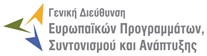 1η Έκδοση: 2016ΠΕΡΙΕΧΟΜΕΝΑ1.	Εισαγωγή	181.1.	ΈΝΝΟΙΑ ΚΑΙ ΣΚΟΠΟΣ	181.2.	ΣΥΝΟΨΗ ΔΙΑΔΙΚΑΣΙΩΝ ΠΑΡΑΚΟΛΟΥΘΗΣΗΣ ΕΠ ΚΑΙ ΈΡΓΩΝ / ΣΧΕΔΙΩΝ ΧΟΡΗΓΙΩΝ	212.	Προγραμματισμός Στόχων	233.	Παρακολούθηση ΕΠ και Έργων / Σχεδίων Χορηγιών από ΕΦ	263.1.	ΥΠΟΨΗΦΙΑ ΠΡΟΣ ΕΝΤΑΞΗ ΕΡΓΑ Ή ΠΡΟΣ ΈΓΚΡΙΣΗ ΣΧΕΔΙΑ ΧΟΡΗΓΙΩΝ	263.2.	ΕΝΤΑΓΜΕΝΑ ΕΡΓΑ ΔΗΜΟΣΙΩΝ ΣΥΜΒΑΣΕΩΝ	283.3.	ΕΓΚΕΚΡΙΜΕΝΑ ΣΧΕΔΙΑ ΧΟΡΗΓΙΩΝ	374.	Παρακολούθηση ΕΠ και Έργων / Σχεδίων Χορηγιών από ΔΑ	414.1.	ΥΠΟΒΟΛΗ ΣΤΟΙΧΕΙΩΝ ΠΑΡΑΚΟΛΟΥΘΗΣΗΣ ΑΠΌ ΕΦ	414.2.	ΕΞΕΤΑΣΗ ΣΤΟΙΧΕΙΩΝ ΠΑΡΑΚΟΛΟΥΘΗΣΗΣ ΑΠΌ ΔΑ	425.	Διαδικασίες Ολοκλήρωσης Έργων / Σχεδίων Χορηγιών	445.1.	ΓΕΓΟΝΟΤΑ ΠΟΥ ΣΗΜΑΤΟΔΟΤΟΥΝ ΟΛΟΚΛΗΡΩΣΗ ΕΡΓΩΝ	445.2.	ΟΛΟΚΛΗΡΩΣΗ ΕΡΓΩΝ ΔΗΜΟΣΙΩΝ ΣΥΜΒΑΣΕΩΝ	455.2.1.	Δελτίο Νομικής Δέσμευσης Ολοκλήρωσης	455.2.2.	Τεχνικό Δελτίο Ολοκλήρωσης Έργου ΔΣ (Δήλωση Ολοκλήρωσης Έργου)	485.2.3.	Έκδοση Απόφασης Ολοκλήρωσης Έργου Δημοσίων Συμβάσεων	495.3.	ΟΛΟΚΛΗΡΩΣΗ ΣΧΕΔΙΩΝ ΧΟΡΗΓΙΩΝ	495.3.1.	Απόφαση Ολοκλήρωσης Έργου Σχεδίου Χορηγιών	495.3.2.	Δελτίο Παρακολούθησης Ολοκλήρωσης Σχεδίου Χορηγιών	495.3.3.	Έκδοση Απόφασης Ολοκλήρωσης Σχεδίου Χορηγιών	526.	Παραρτήματα	53ΣΥΝΤΟΜΟΓΡΑΦΙΕΣ – ΟΡΟΛΟΓΙΑΑνάδοχοςΑνάδοχος είναι ο οικονομικός φορέας στον οποίο ανατίθεται από το Δικαιούχο, με βάση Νομική Δέσμευση (κυρίως Δημόσια Σύμβαση) η εκτέλεση εργασιών στο πλαίσιο υλοποίησης συγχρηματοδοτούμενου έργου από τα Ταμεία και το ΕΤΘΑ.Άξονας ΠροτεραιότηταςΈνα Επιχειρησιακό Πρόγραμμα που συγχρηματοδοτείται από τα Ταμεία, αποτελείται από άξονες προτεραιότητας. Ένας άξονας προτεραιότητας αφορά ένα Ταμείο (με εξαίρεση το Επιχειρησιακό Πρόγραμμα Ανταγωνιστικότητας και Αειφόρου Ανάπτυξης), αντιστοιχεί σε ένα θεματικό στόχο και περιλαμβάνει μία ή περισσότερες επενδυτικές προτεραιότητες του εν λόγω θεματικού στόχου, σύμφωνα με τους ειδικούς κανόνες (Κανονισμούς) για κάθε Ταμείο. Κατά περίπτωση, και προκειμένου να αυξηθεί ο αντίκτυπος και η αποτελεσματικότητά του μέσω θεματικά συνεκτικής ολοκληρωμένης προσέγγισης, ένας άξονας προτεραιότητας μπορεί να αφορά περισσότερα/ους του ενός Ταμεία ή θεματικούς στόχους, σύμφωνα με τα οριζόμενα στο άρθρο 96(1) του Κανονισμού 1303/2013.Απόφαση Απένταξης ΈργουΗ Απόφαση Απένταξης Έργου εκδίδεται στην περίπτωση που, μετά από την έκδοση Απόφασης Ένταξης, κριθεί ότι το έργο πρέπει να απενταχθεί από το Επιχειρησιακό Πρόγραμμα στο οποίο εντάχθηκε. Απόφαση Ένταξης Έργου (ΑΕΕ)Η Απόφαση Ένταξης Έργου εκδίδεται στην περίπτωση θετικής αξιολόγησης της πρότασης (ΤΔΕ) που υποβάλλεται από δυνητικό Δικαιούχο. Συντάσσεται βάσει τυποποιημένου υποδείγματος που εκδίδει η Διαχειριστική Αρχή (ΔΑ) και περιλαμβάνει το σύνολο των όρων χρηματοδότησης, τις υποχρεώσεις και τα καθήκοντα του Δικαιούχου. Στην περίπτωση έργων Σχεδίων Χορηγιών, αντί της έκδοσης ΑΕΕ συνάπτεται Συμφωνία Δημόσιας Χρηματοδότησης μεταξύ Δικαιούχου και Ενδιάμεσου Φορέα.Αρχή Ελέγχου (ΑΕ)Η Αρχή Ελέγχου (ΑΕ) είναι η αρμόδια Υπηρεσία, που είναι λειτουργικά ανεξάρτητη από τη  Διαχειριστική Αρχή και την Αρχή Πιστοποίησης, που ορίζεται από το Κράτος-Μέλος και είναι υπεύθυνη για την ορθή λειτουργία του συστήματος διαχείρισης και ελέγχου μέσω της διενέργειας λογιστικών ελέγχων σε κατάλληλο δείγμα έργων με βάση τις δηλωθείσες δαπάνες. Οι δηλωθείσες δαπάνες ελέγχονται με βάση αντιπροσωπευτικό δείγμα και, κατά γενικό κανόνα, βάσει στατιστικών μεθόδων δειγματοληψίας. Στην Κύπρο ως Αρχή Ελέγχου έχει οριστεί με Απόφαση Υπουργικού Συμβουλίου η Υπηρεσία Εσωτερικού Ελέγχου της Κυπριακής Δημοκρατίας. Τα καθήκοντα της ΑΕ έχουν καθοριστεί, σύμφωνα με τις πρόνοιες του Άρθρου 127 του Κανονισμού 1303/2013. Αρχή Πιστοποίησης (ΑΠ)Η Αρχή Πιστοποίησης (ΑΠ) είναι η αρμόδια Αρχή που ορίζεται από το Κράτος-Μέλος της ΕΕ και η οποία έχει την τελική ευθύνη για την πιστοποίηση των δαπανών έργων που υλοποιούνται στα πλαίσια των Επιχειρησιακών Προγραμμάτων (ΕΠ), οι οποίες συμπεριλαμβάνονται  στις  Αιτήσεις  Πληρωμής και τους Λογαριασμούς που υποβάλλονται στην Ευρωπαϊκή Επιτροπή, για συγχρηματοδότηση. Στην Κύπρο ως ΑΠ έχει οριστεί με Απόφαση Υπουργικού Συμβουλίου το Γενικό Λογιστήριο της Κυπριακής Δημοκρατίας. Τα καθήκοντα της ΑΠ έχουν καθοριστεί σύμφωνα με τις πρόνοιες του Άρθρου 126 του Κανονισμού 1303/2013. ΔείκτεςΣε κάθε Άξονα Προτεραιότητας (ή Προτεραιότητα της Ένωσης για το ΕΠ «ΘΑΛΑΣΣΑ») ενός Επιχειρησιακού προγράμματος, ορίζονται δείκτες και αντίστοιχοι ποσοτικοί στόχοι σύμφωνα με τους ειδικούς κανόνες για κάθε Ταμείο, για την εκτίμηση της προόδου της υλοποίησης του προγράμματος ως προς την επίτευξη των στόχων, καθώς και ως βάση για την παρακολούθηση, αξιολόγηση και επανεξέταση των επιδόσεων. Οι δείκτες αυτοί περιλαμβάνουν:α) χρηματοοικονομικούς δείκτες, οι οποίοι σχετίζονται με τις πιστοποιημένες προς την ΕΕ δαπάνες σε επίπεδο Άξονα Προτεραιότητας (ή Προτεραιότητας της Ένωσης για το ΕΠ Θάλασσα). β) δείκτες εκροών, οι οποίοι σχετίζονται με το άμεσο προϊόν (ή παραδοτέο) μιας δραστηριότητας ενός χρηματοδοτούμενου έργου και μετρούνται σε φυσικές μονάδες. Οι δείκτες εκροών και οι τιμές στόχου τους ορίζονται προγραμματικά σε επίπεδο Επενδυτικής Προτεραιότητας για τα ΕΠ των Ταμείων και σε επίπεδο Μέτρου για το ΕΠ «ΘΑΛΑΣΣΑ». Για τους δείκτες εκροών καθορίζεται τιμή τελικού στόχου για το 2023.Παράδειγμα δείκτη εκροών ΕΤΠΑ/ΤΣ: «Συνολικό μήκος ανακατασκευασμένων ή αναβαθμισμένων δρόμων» (χλμ)Παράδειγμα δείκτη εκροών ΕΚΤ: «Μακροχρόνια άνεργοι συμμετέχοντες σε ενέργειες κατάρτισης» (αριθμός). γ) δείκτες αποτελεσμάτων, οι οποίοι αφορούν στο συνολικό αποτέλεσμα που επιτυγχάνεται μέσω μιας χρηματοδοτούμενης παρέμβασης. Οι δείκτες αποτελεσμάτων συνδέονται με τους Ειδικούς Στόχους στους οποίους εντάσσονται τα χρηματοδοτούμενα έργα. Για τους δείκτες αποτελέσματος, εκτός από τιμή τελικού στόχου για το 2023, ορίζεται και τιμή βάσης (εκκίνησης), εάν υπάρχει και μπορεί να μετρηθεί. Παράδειγμα δείκτη αποτελέσματος ΕΤΠΑ/ΤΣ: Εξοικονόμηση χρόνου οδήγησης από την  ανακατασκευή ή αναβάθμιση δρόμων (%).Παράδειγμα δείκτη αποτελέσματος ΕΚΤ: «Μείωση αριθμού μακροχρόνια ανέργων» (%). Οι ειδικοί κανόνες για κάθε ΕΔΕΤ, ορίζουν τους κοινούς δείκτες για κάθε ΕΔΕΤ και μπορούν να περιλαμβάνουν διατάξεις που σχετίζονται με τη δυνατότητα καθορισμού ειδικών δεικτών σε ένα Επιχειρησιακό Πρόγραμμα.Δελτίο Αίτησης Καταβολής Χορηγίας (ΔΑΚΧ)Για τα έργα που είναι ενταγμένα στο πλαίσιο Σχεδίου Χορηγιών, ο Δικαιούχος κάθε έργου υποχρεούται στην υποβολή, σε συχνότητα που ορίζεται στον Οδηγό Εφαρμογής του Σχεδίου Χορηγιών, Δελτίων Αίτησης Καταβολής Χορηγίας στα οποία δηλώνονται οι πραγματοποιηθείσες δαπάνες για κάθε Έργο. Δελτίο Δαπανών (ΔεΔα)O Δικαιούχος κάθε έργου υποχρεούται στην υποβολή, σε τακτή βάση, Δελτίων Δαπανών στα οποία δηλώνονται οι πραγματοποιηθείσες πληρωμές για κάθε Έργο. Το Δελτίο Δαπανών είναι το βασικό έγγραφο μέσω του οποίου αποτυπώνεται η πρόοδος υλοποίησης των έργων. Στην περίπτωση των έργων Σχεδίων Χορηγιών, το Δελτίο Δαπανών συμπληρώνεται από τον ΕΦ βάσει των Δελτίων Αίτησης Καταβολής Χορηγίας που υποβάλλουν οι Δικαιούχοι.Δελτίο Παρακολούθησης της Υλοποίησης Εγκεκριμένου Σχεδίου Χορηγιών (ΔεΠα ΣΧ)Είναι το δελτίο μέσω του οποίου γίνεται η αποτύπωση και η παρακολούθηση της πορείας υλοποίησης των εγκεκριμένων Σχεδίων Χορηγιών. Ο αρμόδιος ΕΦ κάθε ΣΧ υποχρεούται στην τακτή (ανά τρίμηνο) συμπλήρωση/επικαιροποίηση των προβλεπόμενων από το Δελτίο Παρακολούθησης πληροφοριών, σχετικά με την εξέλιξη της πορείας του αντικειμένου του ΣΧ, τόσο απολογιστικά, για τα στοιχεία που δεν προκύπτουν από άλλες λειτουργίες του ΟΠΣ, όσο και προγραμματικά.Δελτίο Παρακολούθησης Υλοποίησης Ενταγμένου Έργου Δημοσίων Συμβάσεων (ΔεΠα ΔΣ)Είναι το δελτίο μέσω του οποίου γίνεται η αποτύπωση και η παρακολούθηση της πορείας υλοποίησης των ενταγμένων έργων Δημοσίων Συμβάσεων. Ο Δικαιούχος κάθε έργου υποχρεούται στη συνεχή συμπλήρωση και επικαιροποίηση των προβλεπόμενων από το Δελτίο Παρακολούθησης πληροφοριών, σχετικά με την πρόοδο υλοποίησης του αντικειμένου του έργου, τόσο απολογιστικά, για τα στοιχεία που δεν προκύπτουν από άλλες λειτουργίες του ΟΠΣ, όσο και προγραμματικά. Την τελική ευθύνη για την ορθή συμπλήρωση των ΔεΠα ΔΣ έχει ο αρμόδιος ΕΦ/ΔΑ. Δελτίο Παρακολούθησης Υποψήφιων προς Ένταξη Έργων Δημοσίων Συμβάσεων / Υποψηφίων προς Έγκριση Σχεδίων ΧορηγιώνΕίναι το δελτίο μέσω του οποίου γίνεται η αποτύπωση και παρακολούθηση της πορείας υλοποίησης όλων των προαπαιτούμενων ενεργειών μέχρι την ένταξη ενός έργου Δημοσίων Συμβάσεων ή την έγκριση ενός Σχεδίου Χορηγιών αρμοδιότητας ενός ΕΦ. Επιπλέον, στο δελτίο αποτυπώνεται η προβλεπόμενη επιλέξιμη δημόσια δαπάνη και η χρονική της κατανομή, καθώς και η πρόβλεψη της επίτευξης δεικτών του υποψηφίου έργου / ΣΧ. Ο αρμόδιος ΕΦ υποχρεούται στη συνεχή συμπλήρωση και επικαιροποίηση των προβλεπόμενων από το Δελτίο Παρακολούθησης πληροφοριών, σε συνεννόηση με τους αρμόδιους φορείς για την υλοποίηση των προαπαιτούμενων ενεργειών.Δημόσια Δαπάνη Κάθε δημόσια συνεισφορά για τη χρηματοδότηση έργων η οποία προέρχεται από τον κρατικό προϋπολογισμό, τον προϋπολογισμό περιφερειακών ή τοπικών αρχών, τον προϋπολογισμό της Ένωσης που αφορά τα ΕΔΕΤ, τον προϋπολογισμό οργανισμών δημοσίου δικαίου ή τον προϋπολογισμό ενώσεων δημόσιων αρχών ή οργανισμών δημοσίου δικαίου και, προκειμένου να προσδιοριστεί το ποσοστό συγχρηματοδότησης για προγράμματα ή τις προτεραιότητες του ΕΚΤ, σε αυτήν είναι δυνατόν να περιλαμβάνονται οποιοιδήποτε χρηματοδοτικοί πόροι στους οποίους συνεισφέρουν συλλογικά εργοδότες και εργαζόμενοι.Διαχειριστική Αρχή (ΔΑ)Η Διαχειριστική Αρχή (ΔΑ) είναι η Αρχή η οποία ορίζεται από το Κράτος-Μέλος και έχει την κύρια ευθύνη για τη διαχείριση ενός ή περισσότερων Επιχειρησιακών Προγραμμάτων. Ως ΔΑ για τα τρία Επιχειρησιακά Προγράμματα της Συμφωνίας Εταιρικής Σχέσης 2014-2020 της Κυπριακής Δημοκρατίας (ΕΠ «Ανταγωνιστικότητα και Αειφόρος Ανάπτυξη», ΕΠ «Απασχόληση, Ανθρώπινοι Πόροι και Κοινωνική Συνοχή» και ΕΠ «ΘΑΛΑΣΣΑ») που θα συγχρηματοδοτηθούν κατά την προγραμματική περίοδο 2014-2020 από τα Ταμεία και το ΕΤΘΑ, έχει οριστεί με Απόφαση Υπουργικού Συμβουλίου η Γενική Διεύθυνση Ευρωπαϊκών Προγραμμάτων, Συντονισμού και Ανάπτυξης – ΓΔ ΕΠΣΑ. Τα καθήκοντα της ΔΑ έχουν καθοριστεί, σύμφωνα με τις πρόνοιες του Άρθρου 125 του Κανονισμού 1303/2013 και του Άρθρου 97 του Κανονισμού 508/2014. ΔικαιούχοςΔικαιούχος είναι κάθε δημόσιος ή ιδιωτικός φορέας (για τους σκοπούς του κανονισμού ΕΤΘΑ μπορεί να είναι και φυσικό πρόσωπο), που έχει την ευθύνη για την έναρξη ή την έναρξη και την εφαρμογή έργων που συγχρηματοδοτούνται από τα Ταμεία και το ΕΤΘΑ. Στο πλαίσιο των καθεστώτων κρατικών ενισχύσεων, ως Δικαιούχος ορίζεται ο φορέας που λαμβάνει τη δημόσια ενίσχυση.ΈγγραφοΈντυπο ή ηλεκτρονικό μέσο που περιέχει σχετικές πληροφορίες στο πλαίσιο της παρούσας εγκυκλίου. Όλα τα έγγραφα που αφορούν στην παρούσα εγκύκλιο ανταλλάσσονται σε ηλεκτρονική μορφή, εκτός αν ρητά αναφέρεται διαφορετικά.Ειδικός Στόχος Σκοπός στον οποίο συμβάλλει Επενδυτική Προτεραιότητα (για τα ΕΠ των Ταμείων) ή Προτεραιότητα της Ένωσης / Μέτρο (για την περίπτωση του ΕΤΘΑ) σε ειδικό εθνικό ή περιφερειακό πλαίσιο, μέσω δράσεων που λαμβάνονται στο πλαίσιο των Επιχειρησιακών Προγραμμάτων. Ενδιάμεσος Φορέας (ΕΦ)Ενδιάμεσος Φορέας (ΕΦ) ορίζεται κάθε δημόσιος ή ιδιωτικός φορέας που ενεργεί υπό την ευθύνη μιας Διαχειριστικής Αρχής ή εκτελεί καθήκοντα εξ ονόματος μιας τέτοιας Αρχής σε σχέση µε τους Δικαιούχους που υλοποιούν έργα. Στην Κύπρο ορίστηκαν για κάθε Επιχειρησιακό Πρόγραμμα, Ενδιάμεσοι Φορείς (Υπουργεία, Κυβερνητικά Τμήματα και Οργανισμοί Δημοσίου Δικαίου), στους οποίους έχουν ανατεθεί συγκεκριμένα καθήκοντα διαχείρισης τα οποία αφορούν κυρίως την ένταξη, παρακολούθηση και διενέργεια επαληθεύσεων των έργων που εμπίπτουν στην ευθύνη τους. Οι ΕΦ ορίζονται με Απόφαση του Υπουργικού Συμβουλίου, ενώ οι αρμοδιότητες διαχείρισης που εκχωρούνται σε κάθε ΕΦ, καθώς και οι υποχρεώσεις που αυτός αναλαμβάνει για την επίτευξη των στόχων του τμήματος του ΕΠ που του εκχωρείται, καθορίζονται στη Συμφωνία Εκχώρησης Αρμοδιοτήτων Διαχείρισης που υπογράφεται μεταξύ ΔΑ και ΕΦ. Επενδυτικές ΠροτεραιότητεςΟι ειδικότερες προτεραιότητες στις οποίες εξειδικεύονται οι θεματικοί στόχοι των Αξόνων Προτεραιότητας των ΕΠ των Ταμείων. Οι επενδυτικές προτεραιότητες καθορίζονται ανά Ταμείο στους ειδικούς κανόνες (Κανονισμούς) των Ταμείων.Επιλέξιμες ΔαπάνεςΕίναι οι δαπάνες που αντιστοιχούν σε Έργο ή σε μέρος αυτού, που μπορούν να συγχρηματοδοτηθούν με βάση τους Κανόνες Επιλεξιμότητας.Επιτροπή Παρακολούθησης ΕΠ (ΕπΠα)Με βάση τις πρόνοιες του Άρθρου 47 του Κανονισμού 1303/2013, για ένα ή περισσότερα Επιχειρησιακά Προγράμματα συστήνεται Επιτροπή Παρακολούθησης, η οποία έχει ως αποστολή την παρακολούθηση της υλοποίησης κάθε Επιχειρησιακού Προγράμματος ευθύνης της, σε συμφωνία με τη Διαχειριστική Αρχή. Στην Κύπρο καθορίστηκε μια κοινή Επιτροπή Παρακολούθησης για τα δυο ΕΠ που συγχρηματοδοτούνται από τα Ταμεία (Αρ. Απόφασης Υπουργικού Συμβουλίου: 78.483 ημερομηνίας 11 Μαρτίου 2015) και μία Επιτροπή Παρακολούθησης του ΕΠ «ΘΑΛΑΣΣΑ» (με την ίδια Απόφαση Υπουργικού Συμβουλίου). Οι Επιτροπές Παρακολούθησης αποτελούνται από εκπροσώπους των αρμόδιων αρχών του Κράτους και των Ενδιάμεσων Φορέων, της Τοπικής Αυτοδιοίκησης, των οικονομικών και κοινωνικών εταίρων και φορέων που εκπροσωπούν την κοινωνία των πολιτών. Στις Επιτροπές Παρακολούθησης συμμετέχουν επίσης εκπρόσωποι της Ευρωπαϊκής Επιτροπής καθώς και εκπρόσωποι της Ευρωπαϊκής Τράπεζας Επενδύσεων (σε περίπτωση που αυτή συνεισφέρει στο πρόγραμμα), με συμβουλευτική ιδιότητα και χωρίς δικαίωμα ψήφου.Επιχειρησιακό Πρόγραμμα (ΕΠ)Προγραμματικό Έγγραφο το οποίο υποβάλλεται από το Κράτος - Μέλος και εγκρίνεται από την Ευρωπαϊκή Επιτροπή και το οποίο καθορίζει την αναπτυξιακή στρατηγική του τομέα (ή της περιφέρειας) όπου αναφέρεται, με γενικό στόχο τη συνεισφορά του στην υλοποίηση της στρατηγικής της Ένωσης για έξυπνη, διατηρήσιμη και χωρίς αποκλεισμούς ανάπτυξη. Η στρατηγική του Επιχειρησιακού Προγράμματος εξειδικεύεται με μια σαφώς καθορισμένη λογική παρέμβασης που περιλαμβάνει αφενός συγκεκριμένες προτεραιότητες, θεματικούς στόχους, επενδυτικές προτεραιότητες (για τα ΕΠ των Ταμείων), ειδικούς στόχους και μέτρα (για το ΕΠ «ΘΑΛΑΣΣΑ») και αφετέρου συγκεκριμένους μετρήσιμους στόχους (δείκτες) τους οποίους σκοπεύει να επιτύχει με τη συνδρομή των Ταμείων και του ΕΤΘΑ. Το περιεχόμενο ενός Επιχειρησιακού Προγράμματος ορίζεται στα άρθρα 27, 28 και 96 του Κανονισμού 1303/2013 και στο άρθρο 18 του Κανονισμού 508/2014 για το ΕΤΘΑ. Για την Κύπρο εγκρίθηκαν από την Επιτροπή τρία ΕΠ: Το ΕΠ «Ανταγωνιστικότητα και Αειφόρος Ανάπτυξη», που συγχρηματοδοτείται από το ΕΤΠΑ και το Ταμείο Συνοχής, το ΕΠ «Απασχόληση, Ανθρώπινοι Πόροι και Κοινωνική Συνοχή», που συγχρηματοδοτείται από το ΕΚΤ και την Πρωτοβουλία για την Απασχόληση των Νέων (ΠΑΝ) και το ΕΠ «ΘΑΛΑΣΣΑ», που συγχρηματοδοτείται από το ΕΤΘΑ.Έργο Η «πράξη» (operation) που, σύμφωνα με τους ορισμούς του Άρθρου 2 του Κανονισμού 1303/2013, ορίζεται ως: έργο, σύμβαση, δράση ή ομάδα έργων που επιλέγονται από τη Διαχειριστική Αρχή των οικείων προγραμμάτων ή υπό την ευθύνη της, η οποία συμβάλλει στην επίτευξη των στόχων του σχετικού Άξονα Προτεραιότητας ή Προτεραιότητας της Ένωσης (για το ΕΤΘΑ). Ευρωπαϊκά Διαρθρωτικά και Επενδυτικά Ταμεία (ΕΔΕΤ)Το Ευρωπαϊκό Ταμείο Περιφερειακής Ανάπτυξης (ΕΤΠΑ), το Ευρωπαϊκό Κοινωνικό Ταμείο (ΕΚΤ), το Ταμείο Συνοχής, το Ευρωπαϊκό Γεωργικό Ταμείο Αγροτικής Ανάπτυξης (ΕΓΤΑΑ) και το Ευρωπαϊκό Ταμείο Θάλασσας και Αλιείας (ΕΤΘΑ).Ευρωπαϊκό Κοινωνικό Ταμείο (ΕΚΤ) Το Ευρωπαϊκό Κοινωνικό Ταμείο (ΕΚΤ) αποτελεί Ευρωπαϊκό Διαρθρωτικό και Επενδυτικό Ταμείο (ΕΔΕΤ) και ένα από τα Ταμεία της ΕΕ, με αποστολή:την προαγωγή υψηλού επιπέδου απασχόλησης και ποιότητας θέσεων εργασίας, τη βελτίωση της πρόσβασης στην αγορά εργασίας, τη στήριξη της γεωγραφικής και επαγγελματικής κινητικότητας των εργαζομένων και τη διευκόλυνση της προσαρμογής τους στις μεταλλαγές της βιομηχανίας και στις αλλαγές των παραγωγικών συστημάτων που είναι απαραίτητες για τη βιώσιμη ανάπτυξη, την προαγωγή ενός υψηλού επιπέδου εκπαίδευσης και κατάρτισης για όλους, την υποστήριξη της μετάβασης των νέων από την εκπαίδευση στην απασχόληση, την καταπολέμηση της φτώχειας, την ενίσχυση της κοινωνικής ένταξης,την προαγωγή της ισότητας των φύλων, της μη διάκρισης και των ίσων ευκαιριών,συμβάλλοντας με τον τρόπο αυτό στις προτεραιότητες της Ένωσης όσον αφορά την ενίσχυση της οικονομικής, κοινωνικής και εδαφικής συνοχής.Ευρωπαϊκό Ταμείο Θάλασσας και Αλιείας (ΕΤΘΑ)Το Ευρωπαϊκό Ταμείο Θάλασσας και Αλιείας (ΕΤΘΑ) αποτελεί Ευρωπαϊκό Διαρθρωτικό και Επενδυτικό Ταμείο (ΕΔΕΤ) με αρμοδιότητα τη συνεισφορά στη χρηματοδότηση της στήριξης που συμβάλλει στην επίτευξη των ακόλουθων στόχων: α) προώθηση ανταγωνιστικής, περιβαλλοντικά βιώσιμης, οικονομικά βιώσιμης και κοινωνικά υπεύθυνης αλιείας και υδατοκαλλιέργειας, β) ενίσχυση της εφαρμογής της Κοινής Αλιευτικής Πολιτικής, γ) προώθηση της ισορροπημένης και χωρίς αποκλεισμούς εδαφικής ανάπτυξης των περιοχών αλιείας και υδατοκαλλιέργειας και δ) ενίσχυση της ανάπτυξης και της εφαρμογής της Ολοκληρωμένης Θαλάσσιας Πολιτικής της Ένωσης, κατά τρόπο συμπληρωματικό προς την πολιτική συνοχής και την Κοινή Αλιευτική Πολιτική.Ευρωπαϊκό Ταμείο Περιφερειακής Ανάπτυξης (ΕΤΠΑ)Το Ευρωπαϊκό Ταμείο Περιφερειακής Ανάπτυξης (ΕΤΠΑ) αποτελεί Ευρωπαϊκό Διαρθρωτικό και Επενδυτικό Ταμείο (ΕΔΕΤ) και ένα από τα Ταμεία της ΕΕ, με αρμοδιότητα τη συνεισφορά στη χρηματοδότηση της στήριξης που στοχεύει στην ενίσχυση της οικονομικής, κοινωνικής και χωρικής συνοχής με τη μείωση των κύριων περιφερειακών ανισορροπιών στην Ένωση μέσω της στήριξης της βιώσιμης αναπτυξιακής και διαρθρωτικής προσαρμογής των περιφερειακών οικονομιών, συμπεριλαμβανομένης της μετατροπής των βιομηχανικών περιφερειών που βρίσκονται σε παρακμή και των περιφερειών των οποίων η ανάπτυξη καθυστερεί. Θεματικοί ΣτόχοιΟι στόχοι που υποστηρίζει κάθε ΕΔΕΤ, προκειμένου να συμβάλει στη στρατηγική της Ένωσης για έξυπνη, διατηρήσιμη και χωρίς αποκλεισμούς ανάπτυξη, καθώς και στις ειδικές αποστολές κάθε Ταμείου, οι οποίες συνάδουν με τους στόχους που απορρέουν από τη Συνθήκη για τη Λειτουργία της Ευρωπαϊκής Ένωσης (ΣΛΕΕ) και περιλαμβάνουν την οικονομική, κοινωνική και εδαφική της συνοχή.Κανόνας «ν+3»Κανόνας που προβλέπεται στο πλαίσιο των Κανονισμών που διέπουν τη λειτουργία των Ταμείων και του ΕΤΘΑ, στη βάση του οποίου η Επιτροπή αποδεσμεύει, σε ένα Επιχειρησιακό Πρόγραμμα, οποιοδήποτε μέρος του ποσού το οποίο δεν έχει χρησιμοποιηθεί για την καταβολή της αρχικής και ετήσιας προχρηματοδότησης και ενδιάμεσων πληρωμών έως τις 31 Δεκεμβρίου του τρίτου οικονομικού έτους μετά το έτος της δημοσιονομικής ανάληψης υποχρεώσεων στο πλαίσιο του Επιχειρησιακού Προγράμματος ή για το οποίο η αίτηση πληρωμής που υποβάλλεται δεν έχει σταλεί εντός των προθεσμιών που ορίζονται στο άρθρο 135 του Κανονισμού 1303/2013.  Κανόνες Επιλεξιμότητας Οι Κανόνες Επιλεξιμότητας συντάσσονται από το Κράτος-Μέλος και προσδιορίζουν, στο πλαίσιο που καθορίζεται από τις πρόνοιες του Κανονισμού 1303/2013 και των Ειδικών Κανονισμών των Ταμείων και του ΕΤΘΑ, τις κατηγορίες και την επιλεξιμότητα των δαπανών που πραγματοποιούνται κατά την υλοποίηση ενός έργου που εντάσσεται σε Επιχειρησιακό Πρόγραμμα και συγχρηματοδοτείται από συγκεκριμένο Ταμείο ή το ΕΤΘΑ. Οι Κανόνες Επιλεξιμότητας στην Κύπρο εκδόθηκαν από τη Διαχειριστική Αρχή υπό μορφή Εγκυκλίων.Κρατική ΕνίσχυσηΕνίσχυση που εμπίπτει στο πεδίο του άρθρου 107 (1) της Συνθήκης για τη Λειτουργία της Ευρωπαϊκής Ένωσης (ΣΛΕΕ) και θεωρείται ότι περιλαμβάνει επίσης τις ενισχύσεις ήσσονος σημασίας κατά την έννοια του Κανονισμού (ΕΚ) 1407/2013 της Επιτροπής.ΜέτροΩς «Μέτρο» νοείται σύνολο δράσεων με συγκεκριμένο αντικείμενο και σκοπό, οι οποίες δύνανται να υλοποιηθούν στο πλαίσιο του ΕΠ που συγχρηματοδοτείταιι από το ΕΤΘΑ. Τα Μέτρα του ΕΤΘΑ έχουν καθοριστεί επακριβώς στον Κανονισμό 508/2014 και έχουν ενσωματωθεί στο ΕΠ «ΘΑΛΑΣΣΑ», ως σύνολα δράσεων στα οποία εξειδικεύονται οι Προτεραιότητες της Ένωσης στις οποίες δομείται το ΕΠ. Νομική Δέσμευση (ΝοΔε)Τα έργα Δημοσίων Συμβάσεων που εντάσσονται στα ΕΠ υλοποιούνται μέσω Νομικών Δεσμεύσεων. Ο γενικός κανόνας είναι ότι μία Νομική Δέσμευση αντιστοιχεί σε ένα τμήμα ενός έργου (ή σε ολόκληρο το έργο), σε ένα συγκεκριμένο προϋπολογισμό και σε ένα επίσημο έγγραφο που περιλαμβάνει όλους τους όρους που δεσμεύουν τους αρμόδιους για την υλοποίησή του εμπλεκόμενους. Οι Νομικές Δεσμεύσεις μπορούν να είναι τεσσάρων τύπων:α) Δημόσιες Συμβάσεις: όταν η εκτέλεση ενός έργου ή μέρους του ανατίθεται σε Ανάδοχο, σύμφωνα με τους σχετικούς εθνικούς Νόμους και Κανονισμούς Σύναψης Δημόσιων Συμβάσεων. β) Αποφάσεις Εκτέλεσης Έργων με Ίδια Μέσα (Αυτεπιστασίες): όταν εργασίες για την υλοποίηση ενός έργου ή μέρους του πραγματοποιούνται από τον ίδιο το Δικαιούχο, με ίδια μέσα και πόρους, χωρίς ανάθεση σε Ανάδοχο.γ) Κοινή Στήριξη: στις περιπτώσεις έργων που χρηματοδοτούνται από το ΕΤΠΑ ή το ΕΚΤ και που ένα τμήμα τους, δυνάμει του Άρθρου 98 του Καν. 1303/2013 για την Κοινή Στήριξη από τα Ταμεία, αφορά δαπάνες που είναι επιλέξιμες για χρηματοδότηση από το ΕΚΤ ή το ΕΤΠΑ αντίστοιχα, το τμήμα αυτό αποτελεί διακριτή Νομική Δέσμευση. δ) Άλλες: όπως απαλλοτριώσεις ή άλλες εργασίες οι οποίες εκτελούνται από άλλο Κυβερνητικό Τμήμα στα πλαίσια ενός έργου (Δημόσιες συμβάσεις μεταξύ οντοτήτων του δημόσιου τομέα).Οικονομικός φορέαςΟποιοδήποτε φυσικό ή νομικό πρόσωπο ή άλλη οντότητα που λαμβάνει μέρος στην εφαρμογή της βοήθειας από τα ΕΔΕΤ, με εξαίρεση κράτος μέλος που ασκεί τα δικαιώματά του ως δημόσια αρχή.Ολοκληρωμένο Πληροφοριακό Σύστημα (ΟΠΣ)Το Ολοκληρωμένο Πληροφοριακό Σύστημα (ΟΠΣ), είναι το μηχανογραφημένο σύστημα την ευθύνη του σχεδιασμού και της λειτουργίας του οποίου έχει η Διαχειριστική Αρχή, μέσω του οποίου εκπληρώνεται η απαίτηση του άρθρου 122(3) του Κανονισμού 1303/2013, καθώς και οι απαιτήσεις του Εκτελεστικού Κανονισμού 821/2014 για την ηλεκτρονική αποθήκευση και ανταλλαγή δεδομένων. Στο ΟΠΣ καταχωρούνται τα δεδομένα, στοιχεία και πληροφορίες που αφορούν στην υλοποίηση των ΕΠ και έχουν πρόσβαση σε αυτό, εκτός της Διαχειριστικής Αρχής, οι Ενδιάμεσοι Φορείς, η Αρχή Πιστοποίησης, η Αρχή Ελέγχου και οι Δικαιούχοι. Το ΟΠΣ υποστηρίζει όλες τις ανταλλαγές πληροφοριών μεταξύ Δικαιούχων και Διαχειριστικής Αρχής, Αρχής Πιστοποίησης ή Αρχής Ελέγχου και Ενδιάμεσων Φορέων και επιτρέπει στους Δικαιούχους να υποβάλλουν μια μόνο φορά όλες τις απαιτούμενες πληροφορίες προς τις αρχές αυτές. Επιπλέον, το ΟΠΣ αποτελεί το βασικό εργαλείο για την παρακολούθηση της υλοποίησης των ΕΠ σε διάφορα επίπεδα και γενικότερα για την άσκηση του συνόλου των καθηκόντων της Διαχειριστικής Αρχής και της Αρχής Πιστοποίησης. ΠαρατυπίαΚάθε παράβαση διάταξης του ενωσιακού δικαίου ή του σχετικού με την εφαρμογή του εθνικού δικαίου, η οποία προκύπτει από πράξη ή παράλειψη οικονομικού φορέα που εμπλέκεται στην θέσπιση των ΕΔΕΤ, και η οποία ζημιώνει ή ενδέχεται να ζημιώσει τον προϋπολογισμό της Ένωσης με καταλογισμό αδικαιολόγητης δαπάνης στον προϋπολογισμό της Ένωσης.Πλαίσιο ΕπίδοσηςΤο Πλαίσιο Επίδοσης, σύμφωνα με το Παράρτημα ΙΙ του Κανονισμού 1303/2013, συνίσταται σε ορόσημα για το έτος 2018 που καθορίζονται για κάθε Άξονα Προτεραιότητας για τα ΕΠ των Ταμείων ή Προτεραιότητα της Ένωσης για το ΕΠ «ΘΑΛΑΣΣΑ» (με εξαίρεση τις προτεραιότητες που αφορούν αποκλειστικά στην τεχνική βοήθεια) και σε στόχους που καθορίζονται για το έτος 2023. Τα ορόσημα και οι στόχοι είναι τιμές που ορίζονται για τα έτη 2018 και 2023 αντίστοιχα, σε χρηματοοικονομικούς δείκτες, δείκτες εκροών και κατά περίπτωση, δείκτες αποτελεσμάτων, άμεσα συνδεδεμένους με τις παρεμβάσεις στην υποστηριζόμενη πολιτική. Μπορεί επίσης να καθοριστούν ορόσημα για τα βασικά στάδια εφαρμογής μιας παρέμβασης. Τα ορόσημα που καθορίζονται για το 2018 αποτελούν ενδιάμεσους στόχους οι οποίοι εκφράζουν την επιδιωκόμενη πρόοδο ως προς την επίτευξη των στόχων που έχουν καθοριστεί για το τέλος της περιόδου.Η Επιτροπή επανεξετάζει τις επιδόσεις των Επιχειρησιακών Προγραμμάτων βάσει των ετήσιων εκθέσεων υλοποίησης που υποβάλλονται στην Επιτροπή κατά το έτος 2019, καθώς και των τελικών εκθέσεων υλοποίησης των Επιχειρησιακών Προγραμμάτων. Εφόσον επιτευχθούν τα ορόσημα για κάποιον Άξονα Προτεραιότητας (ή Προτεραιότητα της Ένωσης, για το ΕΠ «ΘΑΛΑΣΣΑ»), το ποσό του αποθεματικού επίδοσης (6% των πόρων που χορηγείται ανά ΕΔΕΤ) που έχει οριστεί για τον συγκεκριμένο Άξονα / Προτεραιότητα θεωρείται ότι έχει χορηγηθεί οριστικά από την Επιτροπή. Σε αντίθετη περίπτωση, το κράτος-μέλος προτείνει ανακατανομή του αντίστοιχου ποσού του αποθεματικού επίδοσης σε Άξονες / Προτεραιότητες που έχουν επιτύχει τα ορόσημά τους. Τα εφαρμοζόμενα σε κάθε περίπτωση επιτυχίας ή αποτυχίας επίτευξης των καθορισμένων οροσήμων και στόχων του πλαισίου επίδοσης, ορίζονται στα άρθρα 20, 21 και 22 του Κανονισμού 1303/2013.Προγραμματική ΠερίοδοςΗ προγραμματική περίοδος είναι το χρονικό πλαίσιο μέσα στο οποίο, με βάση το νομικό πλαίσιο της ΕΕ, γίνεται ο πολυετής προγραμματισμός των πόρων που θα διατεθούν από τα ΕΔΕΤ στα κράτη-μέλη της Ένωσης με βάση τις μεταξύ τους εγκεκριμένες Συμφωνίες Εταιρικής Σχέσης και τα εγκεκριμένα Επιχειρησιακά Προγράμματα. Η παρούσα προγραμματική περίοδος καλύπτει την επταετή περίοδο 2014-2020.Πρόσκληση Υποβολής Προτάσεων (ΠρΥπ ή Πρόσκληση)Έγγραφο που εκδίδει ο Ενδιάμεσος Φορέας / Διαχειριστική Αρχή προσκαλώντας τους δυνητικούς Δικαιούχους για την υποβολή προτάσεων (ΤΔΕ) για ένταξη έργων σε ένα Επιχειρησιακό Πρόγραμμα. Στην ΠρΥπ προσδιορίζονται όλα τα στοιχεία που είναι απαραίτητα στους δυνητικούς Δικαιούχους για τη διαμόρφωση των προτάσεών τους, όπως το είδος των επιλέξιμων έργων και δαπανών, ο προϋπολογισμός, η μεθοδολογία και τα κριτήρια αξιολόγησης έργων, οι προθεσμίες και ο τρόπος υποβολής των προτάσεων κ.ά. Προτεραιότητες της ΈνωσηςΕίναι οι Προτεραιότητες της Ένωσης για τη βιώσιμη ανάπτυξη της αλιείας και της υδατοκαλλιέργειας, καθώς και των σχετικών δραστηριοτήτων, τις οποίες επιδιώκει το ΕΤΘΑ συμβάλλοντας έτσι στη στρατηγική «Ευρώπη 2020» και στην εφαρμογή της Κοινής Αλιευτικής Πολιτικής της Ένωσης. Οι Προτεραιότητες της Ένωσης αποτελούν τις βασικές προτεραιότητες πάνω στις οποίες δομείται και εξειδικεύεται η στρατηγική του ΕΠ «ΘΑΛΑΣΣΑ». Συμμετοχή της ΕΕΣυμμετοχή της ΕΕ είναι η συνεισφορά της Ευρωπαϊκής Ένωσης για την κάλυψη μέρους της Επιλέξιμης Δημόσιας Δαπάνης που πραγματοποιείται για ένα Έργο και προέρχεται από πόρους των Ταμείων ή του ΕΤΘΑ.Συμφωνία Δημόσιας Χρηματοδότησης (Σύμβαση μεταξύ ΕΦ και Δικαιούχου)Σε περίπτωση θετικής αξιολόγησης πρότασης έργου Σχεδίου Χορηγιών, ο ΕΦ συντάσσει τη Συμφωνία Δημόσιας Χρηματοδότησης (Σύμβαση μεταξύ ΕΦ και Δικαιούχου), η οποία περιλαμβάνει, μεταξύ άλλων, το σύνολο των όρων χρηματοδότησης και τις υποχρεώσεις του Δικαιούχου και συνυπογράφεται από τους δύο εμπλεκόμενους φορείς.Συμφωνία Εκχώρησης Αρμοδιοτήτων ΔιαχείρισηςΗ Συμφωνία μεταξύ ΔΑ και ΕΦ στην οποία καθορίζονται οι αρμοδιότητες της Διαχειριστικής Αρχής που εκχωρούνται στον ΕΦ, καθώς και το τμήμα του Επιχειρησιακού Προγράμματος για το οποίο εκχωρούνται. Στη Συμφωνία καθορίζονται επίσης το ύψος και η ετήσια κατανομή της συγχρηματοδοτούμενης δημόσιας δαπάνης η διαχείριση της οποίας εκχωρείται στον ΕΦ, καθώς και οι στόχοι των δεικτών παρακολούθησης που αντιστοιχούν σε αυτήν και των οποίων την επίτευξη αναλαμβάνει ως υποχρέωση ο ΕΦ.Συμφωνία Εταιρικής ΣχέσηςΈγγραφο που συντάσσει το κράτος μέλος με τη συμμετοχή εταίρων, βάσει της προσέγγισης της πολυεπίπεδης διακυβέρνησης, το οποίο ορίζει τη στρατηγική του εν λόγω κράτους μέλους, τις προτεραιότητες και τις ρυθμίσεις για τη χρήση των πόρων των ΕΔΕΤ με αποτελεσματικό και επαρκή τρόπο προκειμένου για την επίτευξη της στρατηγικής της Ένωσης σχετικά με την έξυπνη, διατηρήσιμη και χωρίς αποκλεισμούς ανάπτυξη, και το οποίο εγκρίνεται από την Επιτροπή μετά από αξιολόγηση και διάλογο με το οικείο κράτος μέλος.Σύστημα Διαχείρισης και Ελέγχου (ΣΔΕ)Το Σύστημα Διαχείρισης και Ελέγχου (ΣΔΕ) είναι ένα σύνολο εγγράφων και διαδικασιών που διασφαλίζει την εφαρμογή της αρχής της χρηστής δημοσιονομικής διαχείρισης από την Επιτροπή και τα Κράτη-Μέλη και, σύμφωνα με το άρθρο 72 του Κανονισμού 1303/2013 συνίσταται από τα ακόλουθα:α) περιγραφή των αρμοδιοτήτων κάθε φορέα που εμπλέκεται σε θέματα διαχείρισης και ελέγχου και κατανομή αρμοδιοτήτων στο εσωτερικό του κάθε φορέα·β) τήρηση της αρχής του διαχωρισμού των αρμοδιοτήτων μεταξύ των φορέων και στο εσωτερικό των εν λόγω φορέων·γ) διαδικασίες για τη διασφάλιση της νομιμότητας και κανονικότητας των δηλούμενων δαπανών·δ) πληροφορικά συστήματα για την λογιστική, την αποθήκευση και διαβίβαση δημοσιονομικών δεδομένων και δεδομένων για τους δείκτες, την παρακολούθηση και την υποβολή εκθέσεων·ε) συστήματα για τη σύνταξη εκθέσεων και την παρακολούθηση, όταν ο αρμόδιος φορέας αναθέτει την εκτέλεση καθηκόντων σε άλλο φορέα·στ) ρυθμίσεις για το λογιστικό έλεγχο της λειτουργίας των συστημάτων διαχείρισης και ελέγχου·ζ) συστήματα και διαδικασίες για τη διασφάλιση επαρκούς διαδρομής λογιστικού ελέγχου·η) την πρόληψη, ανίχνευση και διόρθωση παρατυπιών, συμπεριλαμβανομένης της απάτης, και την ανάκτηση αχρεωστήτως καταβληθέντων ποσών μαζί με τους ενδεχόμενους τόκους υπερημερίας. ΤαμείαΩς «Ταμεία» ορίζονται στο Άρθρο 1 του Καν. 1303/2013: Το Ευρωπαϊκό Ταμείο Περιφερειακής Ανάπτυξης (ΕΤΠΑ), το Ευρωπαϊκό Κοινωνικό Ταμείο (ΕΚΤ) (που αποκαλούνται από κοινού «Διαρθρωτικά Ταμεία») και το Ταμείο Συνοχής.Ταμείο Συνοχής (ΤΣ)Το Ταμείο Συνοχής αποτελεί Ευρωπαϊκό Διαρθρωτικό και Επενδυτικό Ταμείο (ΕΔΕΤ) και ένα από τα Ταμεία της ΕΕ, με στόχο την ενίσχυση της οικονομικής, κοινωνικής και εδαφικής συνοχής της Ένωσης προκειμένου να προωθηθεί η βιώσιμη ανάπτυξη, στηρίζοντας επενδύσεις στο περιβάλλον, μεταξύ άλλων στους τομείς που έχουν σχέση με τη βιώσιμη ανάπτυξη και ενέργεια και παρουσιάζουν περιβαλλοντικά οφέλη, καθώς και παρεμβάσεις για το Διευρωπαϊκό Δίκτυο Μεταφορών (ΔΕΔ-Μ), σύμφωνα με τις κατευθυντήριες γραμμές που εγκρίθηκαν με τον Κανονισμό (ΕΕ) αριθ. 1315/2013.Τεχνικό Δελτίο Έργου (ΤΔΕ)Έγγραφο που για έργα ΔΣ συμπληρώνεται από τους δυνητικούς Δικαιούχους και υποβάλλεται στη Διαχειριστική Αρχή / Ενδιάμεσο Φορέα του ΕΠ για έγκριση της ένταξης έργου σε Επιχειρησιακό Πρόγραμμα, ενώ για έργα ΣΧ συμπληρώνεται από τον ΕΦ έργων ΣΧ, σε συνέχεια της υπογραφής της Συμφωνίας Δημόσιας Χρηματοδότησης με τον Δικαιούχο. Στο ΤΔΕ συμπληρώνονται στοιχεία που περιγράφουν την ταυτότητα του έργου, τη σκοπιμότητα και την ωριμότητά του, τους εμπλεκόμενους φορείς καθώς και το χρονοδιάγραμμα και κόστος υλοποίησης.  Το ΤΔΕ αποτυπώνει τα εγκεκριμένα από τη ΔΑ/ΕΦ στοιχεία του έργου σύμφωνα με τα οποία καλείται ο Δικαιούχος να υλοποιήσει το εγκεκριμένο έργο.ΕισαγωγήΈΝΝΟΙΑ ΚΑΙ ΣΚΟΠΟΣΤο Σύστημα Διαχείρισης και Ελέγχου (ΣΔΕ) των Επιχειρησιακών Προγραμμάτων (ΕΠ) 2014‐2020 που συγχρηματοδοτούνται από τα Ταμεία και το ΕΤΘΑ, αποτελεί θεσμοθετημένο πλαίσιο στο οποίο (α) ορίζονται τα αρμόδια όργανα / φορείς και (β) καθορίζονται οι διαδικασίες για την εφαρμογή, παρακολούθηση, έλεγχο και διασφάλιση της αποτελεσματικότητας των παρεμβάσεων που συγχρηματοδοτούνται. Η περιγραφή του συστήματος αυτού διαμορφώθηκε σύμφωνα με τις πρόνοιες των Κανονισμών της ΕΕ και τα αναλυτικά περιεχόμενα που καθορίζονται στο Παράρτημα ΙΙΙ του Εκτελεστικού Κανονισμού 1011/2014.Με τον όρο «Διαδικασίες Παρακολούθησης Επιχειρησιακών Προγραμμάτων και Έργων / Σχεδίων Χορηγιών» νοείται το σύνολο των διαδικασιών με τις οποίες πραγματοποιείται η συλλογή και διαχείριση πληροφοριών που αφορούν:στην πορεία της υλοποίησης των προγραμμάτων και έργων και στην πρόοδο επίτευξης των στόχων των δεικτών εκροών και αποτελεσμάτων,στην έγκαιρη απορρόφηση της στήριξης της Ένωσης, με βάση το σχέδιο χρηματοδότησης των ΕΠ και τον κανόνα της αποδέσμευσης «Ν+3», στην πρόοδο επίτευξης των οροσήμων και των στόχων των δεικτών του πλαισίου επίδοσης. Οι διαδικασίες αυτές στοχεύουν στην παρακολούθηση της επίτευξης των στόχων των Προγραμμάτων μέσω της εποπτείας της πορείας υλοποίησης των έργων.Οι στόχοι κάθε ΕΠ έχουν αποτυπωθεί στο εγκεκριμένο κείμενο του ΕΠ μέσω των δεικτών εκροών, αποτελεσμάτων και πλαισίου επίδοσης καθώς και μέσω του σχεδίου χρηματοδότησης του ΕΠ.Η ΓΔ ΕΠΣΑ, ως Διαχειριστική Αρχή (ΔΑ) για τα τρία Επιχειρησιακά Προγράμματα (ΕΠ «Ανταγωνιστικότητα  και Αειφόρος Ανάπτυξη», ΕΠ «Απασχόληση, Ανθρώπινοι Πόροι και Κοινωνική Συνοχή» και ΕΠ «ΘΑΛΑΣΣΑ»), ανέθεσε με Απόφαση Υπουργικού Συμβουλίου σε Ενδιάμεσους Φορείς (ΕΦ) –με βάση το Άρθρο 123 (6) του Κανονισμού 1303/2014 της ΕΕ– την εκτέλεση καθηκόντων διαχείρισης, συμπεριλαμβανομένων και εκείνων της παρακολούθησης έργων για τις κατηγορίες έργων υπό την ευθύνη τους. Νοείται ότι για τα έργα που δεν ανατίθενται σε ΕΦ, τα καθήκοντα για τη διενέργεια του συνόλου των διαδικασιών παρακολούθησης παραμένουν στη Διαχειριστική Αρχή. Σε κάθε περίπτωση, η γενικότερη ευθύνη για την διαχείριση του κάθε ΕΠ καθώς και για την παρακολούθηση της πορείας υλοποίησής του παραμένει στη Διαχειριστική Αρχή, η οποία θα πρέπει να διασφαλίσει ότι η εκτέλεση των καθηκόντων κάθε ΕΦ για την παρακολούθηση των έργων είναι σύμφωνη με τη εθνική και ενωσιακή νομοθεσία και έχει ως στόχο την αποτελεσματική εφαρμογή των Προγραμμάτων. Με τις συμφωνίες εκχώρησης αρμοδιοτήτων διαχείρισης σε ΕΦ, η ΔΑ έχει προσδιορίσει την αναμενόμενη συμβολή του μέρους του ΕΠ που έχει εκχωρηθεί σε κάθε ΕΦ ως προς α) την επίτευξη των στόχων των δεικτών εκροών, αποτελέσματος και πλαισίου επίδοσης καθώς και β) την αναμενόμενη ετήσια δημόσια δαπάνη. Επομένως, μέσω της παρακολούθησης της πορείας υλοποίησης των έργων, ο κάθε ΕΦ θα πρέπει να ελέγχει ταυτόχρονα και την επίτευξη των στόχων που έχουν καθοριστεί στη συμφωνία εκχώρησης αρμοδιοτήτων για το μέρος του ΕΠ για το οποίο έχει αναλάβει αρμοδιότητες διαχείρισης.Οι διαδικασίες παρακολούθησης διενεργούνται σε δυο επίπεδα, σε επίπεδο Έργου (έργα δημοσίων συμβάσεων) ή Σχεδίου Χορηγιών (έργα Σχεδίων Χορηγιών) και σε επίπεδο Επιχειρησιακού Προγράμματος: Η παρακολούθηση σε επίπεδο Έργου / Σχεδίου Χορηγιών διακρίνεται σε δύο φάσεις:Η πρώτη φάση αφορά στα υποψήφια προς ένταξη Έργα / προς έγκριση Σχέδια Χορηγιών όπου ο ΕΦ θα πρέπει να παρακολουθεί την πρόοδο όλων των απαιτούμενων ενεργειών μέχρι την ένταξη των Έργων στο ΕΠ ή μέχρι την έγκριση των Σχεδίων Χορηγιών από τη ΔΑ. Η δεύτερη φάση αφορά στα ενταγμένα Έργα και στα εγκεκριμένα Σχέδια Χορηγιών, όπου ο ΕΦ θα πρέπει να παρακολουθεί την πρόοδο υλοποίησης των ενταγμένων έργων δημοσίων συμβάσεων σύμφωνα με τους όρους της Απόφασης Ένταξης και την πρόοδο υλοποίησης των εγκεκριμένων Σχεδίων Χορηγιών σύμφωνα με την Απόφαση Έγκρισης του Σχεδίου Χορηγιών και τους όρους των Συμφωνιών Δημόσιας Χρηματοδότησης των ενταγμένων έργων κάθε Σχεδίου Χορηγιών. Η φάση αυτή περιλαμβάνει και την εφαρμογή των διαδικασιών ολοκλήρωσης έργων δημοσίων συμβάσεων / Σχεδίων Χορηγιών.Η παρακολούθηση σε επίπεδο ΕΠ έχει ως στόχο, με βάση την πρόοδο και τα στοιχεία που συλλέγονται για την υλοποίηση των επιμέρους Έργων / Σχεδίων Χορηγιών, τη συνολική αποτίμηση της προόδου στην επίτευξη των στόχων και της ποιότητας της εφαρμογής του κάθε ΕΠ, τόσο απολογιστικά όσο και προγραμματικά μέχρι τη λήξη της προγραμματικής περιόδου. Ειδικότερα, εξετάζεται η πρόοδος στην επίτευξη των ποσοτικών στόχων (δείκτες εκροών, αποτελεσμάτων και πλαισίου επίδοσης) που έχουν τεθεί και η πορεία της αποτελεσματικής αξιοποίησης των χρηματοδοτικών πόρων σε επίπεδο Άξονα Προτεραιότητας και για το σύνολο του ΕΠ. Στα πλαίσια αυτά θα λαμβάνονται όλα τα αναγκαία διορθωτικά μέτρα, περιλαμβανομένων και τυχόν εισηγήσεων για αναθεώρηση των στόχων και τροποποίησης του κάθε Προγράμματος, σύμφωνα με τις διαδικασίες που προνοούνται στους σχετικούς Κανονισμούς.Μέσω της αποτελεσματικής παρακολούθησης των ΕΠ, η ΔΑ θα μπορέσει να ανταποκριθεί στις αρμοδιότητές της που αφορούν: στη σύνταξη και υποβολή στην Επιτροπή των ετήσιων εκθέσεων υλοποίησης κάθε ΕΠστην ενημέρωση της Επιτροπής Παρακολούθησης των ΕΠ για την εφαρμογή των Προγραμμάτων και την πρόοδο επίτευξης των στόχων τουςστη διαβίβαση στην Επιτροπή των προβλέψεων των ποσών για τα οποία εκτιμάται ότι θα υποβάλει αιτήσεις πληρωμών εντός του τρέχοντος και του επόμενου οικονομικού έτους.Οι διαδικασίες παρακολούθησης και τα καθήκοντα των εμπλεκόμενων φορέων διαφοροποιούνται και εξειδικεύονται για δύο κατηγορίες έργων:(α) τα έργα που υλοποιούνται μέσω δημοσίων συμβάσεων ή άλλων Νομικών Δεσμεύσεων, και(β) τα έργα που υλοποιούνται στα πλαίσια Σχεδίων Χορηγιών.Σκοπός του παρόντος εγγράφου είναι η παροχή κατευθυντήριων γραμμών προς τους ΕΦ και τους εμπλεκόμενους Λειτουργούς, μέσω της περαιτέρω εξειδίκευσης, αποσαφήνισης και συστηματοποίησης της εφαρμογής των διαδικασιών παρακολούθησης ΕΠ και Έργων / Σχεδίων Χορηγιών, σύμφωνα με τα όσα απορρέουν από το Σύστημα Διαχείρισης και Ελέγχου και το εθνικό και ενωσιακό κανονιστικό πλαίσιο.ΣΥΝΟΨΗ ΔΙΑΔΙΚΑΣΙΩΝ ΠΑΡΑΚΟΛΟΥΘΗΣΗΣ ΕΠ ΚΑΙ ΈΡΓΩΝ / ΣΧΕΔΙΩΝ ΧΟΡΗΓΙΩΝ Στις διαδικασίες παρακολούθησης ΕΠ και Έργων / Σχεδίων Χορηγιών εμπλέκονται: η ΔΑ στο επίπεδο του ΕΠ, οι ΕΦ (Έργων δημοσίων συμβάσεων και Σχεδίων Χορηγιών) στο επίπεδο του μέρους του ΕΠ για το οποίο τους έχει εκχωρηθεί αρμοδιότητα διαχείρισης και οι Δικαιούχοι στο επίπεδο των ενταγμένων έργων. Κάθε ένας από τους παραπάνω φορείς αναλαμβάνει την υποχρέωση επίτευξης συγκεκριμένων στόχων που αντιστοιχούν στο επίπεδό του. Πιο συγκεκριμένα:Η ΔΑ αναλαμβάνει την υποχρέωση της επίτευξης των στόχων του ΕΠ, όπως αυτοί έχουν αποτυπωθεί στο εγκεκριμένο ΕΠ, συλλέγοντας και ελέγχοντας τα στοιχεία που υποβάλλουν οι ΕΦ.Οι ΕΦ αναλαμβάνουν την υποχρέωση της επίτευξης των στόχων που αντιστοιχούν στο μέρος του ΕΠ για το οποίο τους έχουν εκχωρηθεί αρμοδιότητες διαχείρισης, όπως αυτοί έχουν αποτυπωθεί στη συμφωνία εκχώρησης αρμοδιοτήτων, συλλέγοντας και ελέγχοντας τα στοιχεία που υποβάλλουν οι Δικαιούχοι των έργων ευθύνης τους. Οι Δικαιούχοι αναλαμβάνουν την υποχρέωση της επίτευξης των στόχων του Έργου όπως αυτοί έχουν αποτυπωθεί στην Απόφαση Ένταξης Έργου (έργα δημοσίων συμβάσεων) ή στη Συμφωνία Δημόσιας Χρηματοδότησης (έργα Σχεδίων Χορηγιών).Οι στόχοι και στα τρία επίπεδα αφορούν κυρίως στη χρονική κατανομή της απορρόφησης της δημόσιας δαπάνης και στην επίτευξη των τιμών στόχου των δεικτών εκροών, αποτελέσματος και πλαισίου επίδοσης. Οι διαδικασίες παρακολούθησης που καθορίζονται στην παρούσα εγκύκλιο, σκοπό έχουν να καθοδηγήσουν τους εμπλεκόμενους φορείς (ΔΑ, ΕΦ και Δικαιούχους), ώστε να συλλέγουν όλα τα απαραίτητα δεδομένα που θα τους επιτρέπουν να ελέγχουν την πρόοδο επίτευξης των στόχων και να εντοπίζουν έγκαιρα ενδεχόμενους κινδύνους απόκλισης στο επίπεδο αρμοδιότητάς τους. Όλες οι ενέργειες που αφορούν στην εφαρμογή των διαδικασιών παρακολούθησης ΕΠ και Έργων / Σχεδίων Χορηγιών, όπως αυτές περιγράφονται στα επόμενα κεφάλαια της Εγκυκλίου, υποστηρίζονται πλήρως από αντίστοιχη λειτουργικότητα του ΟΠΣ, εκτός εάν ρητά αναφέρεται διαφορετικά.Προγραμματισμός Στόχων Ο προγραμματισμός στόχων είναι ένα απαραίτητο αρχικό στάδιο της διαδικασίας παρακολούθησης προκειμένου να είναι δυνατή η σύγκριση των αποτελεσμάτων επίτευξης που θα συγκεντρώνονται μέσω της παρακολούθησης και να αποτιμάται με μετρήσιμα στοιχεία η αποτελεσματικότητα υλοποίησης των ΕΠ.Ο προγραμματισμός στόχων σε κάθε ένα από τα τρία επίπεδα εμπλεκομένων (ΔΑ, ΕΦ, Δικαιούχοι) στην παρακολούθηση γίνεται μέσω των παρακάτω διαδικασιών:Διαχειριστική ΑρχήΟ προγραμματισμός στόχων της ΔΑ για κάθε ΕΠ αποτυπώνεται στο κείμενο του εγκεκριμένου ΕΠ και αφορά:στην ετήσια κατανομή της δημόσιας δαπάνης σε επίπεδο Ταμείου του κάθε ΕΠστους στόχους των δεικτών εκροών σε κάθε Επενδυτική Προτεραιότητα / Μέτρο του ΕΠστους στόχους των δεικτών αποτελεσμάτων σε κάθε Ειδικό Στόχο του ΕΠστα ορόσημα και τους στόχους των δεικτών των πλαισίου επίδοσης σε κάθε Άξονα Προτεραιότητας του ΕΠ.Ενδιάμεσοι ΦορείςΟ προγραμματισμός στόχων κάθε ΕΦ για το μέρος του ΕΠ για το οποίο του έχουν εκχωρηθεί αρμοδιότητες διαχείρισης αποτυπώνεται στη σχετική συμφωνία εκχώρησης αρμοδιοτήτων διαχείρισης και αφορά:στην ετήσια κατανομή της δημόσιας δαπάνης σε κάθε Ειδικό Στόχο/Προτεραιότητα της Ένωσης για τον οποίο του έχουν ανατεθεί αρμοδιότητες διαχείρισηςστους στόχους των δεικτών εκροών σε κάθε Επενδυτική Προτεραιότητα / Μέτρο για την οποία / το οποίο του έχουν ανατεθεί αρμοδιότητες διαχείρισηςστους στόχους των δεικτών αποτελεσμάτων σε κάθε Ειδικό Στόχο για τον οποίο του έχουν ανατεθεί αρμοδιότητες διαχείρισηςστα ορόσημα και τους στόχους των δεικτών των πλαισίου επίδοσης σε κάθε Ειδικό Στόχο για τον οποίο του έχουν ανατεθεί αρμοδιότητες διαχείρισης.Επιπλέον αυτών η ΔΑ έχει καταρτίσει ενδεικτικό πίνακα υποψήφιων προς χρηματοδότηση έργων / Σχεδίων Χορηγιών σε κάθε Ειδικό Στόχο/Μέτρο. Η υλοποίηση των έργων αυτών εξασφαλίζει την επίτευξη των στόχων που έχουν τεθεί για κάθε ΕΠ..ΔικαιούχοιΟ προγραμματισμός στόχων των Δικαιούχων για τα έργα που εντάσσονται σε ΕΠ αποτυπώνεται στην Απόφαση Ένταξης Έργου / ΤΔΕ και στα Δελτία ΝοΔε (έργα δημοσίων συμβάσεων) ή στη Συμφωνία Δημόσιας Χρηματοδότησης (έργα Σχεδίων Χορηγιών) και αφορά:στην χρονική κατανομή της δημόσιας δαπάνης (ανά νομική δέσμευση στα έργα δημοσίων συμβάσεων)στους στόχους των δεικτών εκροών στους στόχους των δεικτών αποτελεσμάτων. Επιπλέον αυτών των τελικών στόχων κάθε έργου, ειδικά για τα έργα δημοσίων συμβάσεων έχουν τεθεί (στο ΤΔΕ που επισυνάπτεται στην Απόφαση Ένταξης Έργου και στα Δελτία ΝοΔε) πρόσθετοι ενδιάμεσοι στόχοι προκειμένου να διασφαλιστεί η καλύτερη παρακολούθηση της πορείας υλοποίησης των έργων στη φάση ωρίμανσης (χρονική περίοδος από την ένταξη μέχρι την ανάληψη κάθε νομικής δέσμευσης) και στη φάση υλοποίησης (χρονικά σημεία από την ανάληψη της κάθε νομικής δέσμευσης μέχρι την ολοκλήρωση της υλοποίησης όλων των προβλεπόμενων σε αυτήν εργασιών). Οι ενδιάμεσοι αυτοί στόχοι αφορούν σε:χρονικές προθεσμίες για την ολοκλήρωση των απαραίτητων προπαρασκευαστικών / διοικητικών ενεργειών που είναι αναγκαίες για την έναρξη υλοποίησης του έργου και δεν είχαν ολοκληρωθεί στη φάση αξιολόγησης του ΤΔΕχρονικές προθεσμίες για τις διαδικασίες ανάληψης των νομικών δεσμεύσεωνχρονικές προθεσμίες για την ολοκλήρωση των επιμέρους εργασιών της κάθε νομικής δέσμευσης.Οι τιμές όλων των παραπάνω στόχων είναι καταχωρημένες στο ΟΠΣ:μέσω σχετικών πινάκων αρχικοποίησης του συστήματος, αν πρόκειται για στοιχεία προγραμματικών κειμένων (ΕΠ, Συμφωνίες εκχώρησης αρμοδιοτήτων διαχείρισης σε ΕΦ) καιμέσω σχετικών πεδίων των αντίστοιχων εγγράφων (Απόφαση Έγκρισης Σχεδίου Χορηγιών, Απόφαση Ένταξης Έργου / ΤΔΕ ή Συμφωνία Δημόσιας Χρηματοδότησης / ΤΔΕ, Δελτίο Νομικής Δέσμευσης έργου Δημοσίων Συμβάσεων), αν πρόκειται για στοιχεία που προκύπτουν κατά την εφαρμογή των διαδικασιών του ΣΔΕ.Παρακολούθηση ΕΠ και Έργων / Σχεδίων Χορηγιών από ΕΦ  Οι ΕΦ έχουν την αρμοδιότητα της παρακολούθησης της πορείας υλοποίησης του μέρους του ΕΠ για το οποίο τους έχουν ανατεθεί αρμοδιότητες διαχείρισης. Σκοπός της παρακολούθησης είναι η συλλογή όλων των απαραίτητων πληροφοριών προκειμένου να  διαθέτουν σε κάθε δεδομένη χρονική στιγμή επίκαιρη εικόνα της πορείας υλοποίησης του μέρους του ΕΠ αρμοδιότητάς τους, καθώς και της δυνατότητας επίτευξης των προγραμματισμένων στόχων. Η συλλογή των πληροφοριών θα πρέπει να γίνεται σε επίπεδο έργου ώστε στη συνέχεια να μπορούν τα δεδομένα να ομαδοποιούνται ανά Ειδικό Στόχο, Επενδυτική Προτεραιότητα / Μέτρο ή σε οποιοδήποτε άλλο επίπεδο παρακολούθησης ενός ΕΠ έχουν τεθεί στόχοι.Η συλλογή από τους ΕΦ των πληροφοριών σχετικά με την πορεία υλοποίησης των έργων διαφοροποιείται ανάλογα με τη φάση ένταξης ή έγκρισης του έργου / Σχεδίου Χορηγιών (υποψήφιο προς ένταξη ή ενταγμένο έργο δημοσίων συμβάσεων και προς έγκριση ή εγκεκριμένο Σχέδιο Χορηγιών), ενώ για τα ενταγμένα έργα και τα εγκεκριμένα Σχέδια Χορηγιών διαφοροποιείται ανάλογα και με το είδος του έργου (έργο δημοσίων συμβάσεων ή έργο Σχεδίου Χορηγιών).ΥΠΟΨΗΦΙΑ ΠΡΟΣ ΕΝΤΑΞΗ ΕΡΓΑ Ή ΠΡΟΣ ΈΓΚΡΙΣΗ ΣΧΕΔΙΑ ΧΟΡΗΓΙΩΝΑρχική συμπλήρωση Δελτίου Παρακολούθησης Υποψήφιων προς Ένταξη Έργων Δημοσίων Συμβάσεων / προς Έγκριση Σχεδίων ΧορηγιώνΟ ΕΦ, εντός 15 ημερών από την υπογραφή της Συμφωνίας εκχώρησης αρμοδιοτήτων διαχείρισης, για τα έργα / Σχέδια Χορηγιών που περιλαμβάνονται στον ενδεικτικό πίνακα που έχει καταρτίσει η ΔΑ (Κεφ. 2) και για τα οποία του έχουν εκχωρηθεί αρμοδιότητες διαχείρισης, θα συμπληρώσει στο ΟΠΣ το Δελτίο Παρακολούθησης Υποψήφιων προς Ένταξη Έργων Δημοσίων Συμβάσεων / προς Έγκριση Σχεδίων Χορηγιών στο οποίο θα αποτυπώνονται:οι επιμέρους στόχοι των έργων / Σχεδίων Χορηγιών η ετήσια κατανομή δαπανών ανά έργο / Σχέδιο Χορηγιών οι ενδεχόμενες ενέργειες (θέσπιση ειδικού νομικού πλαισίου, λήψη αδειών ή εγκρίσεων κλπ.) που είναι προαπαιτούμενες για την ένταξη των έργων ή την έγκριση των Σχεδίων Χορηγιών και οι χρονικές προθεσμίες για την ολοκλήρωση των παραπάνω ενεργειών.Επικαιροποίηση Δελτίου Παρακολούθησης Υποψήφιων προς Ένταξη Έργων Δημοσίων Συμβάσεων / προς Έγκριση Σχεδίων ΧορηγιώνΗ παρακολούθηση των υποψήφιων προς ένταξη έργων ή προς έγκριση Σχεδίων Χορηγιών αφορά στην πρόοδο ολοκλήρωσης όλων των προαπαιτούμενων ενεργειών για την ένταξη των έργων ή την έγκριση των Σχεδίων Χορηγιών σύμφωνα με τις προθεσμίες που καθορίστηκαν από τον ΕΦ κατά την αρχική συμπλήρωση του Δελτίου Παρακολούθησης Υποψήφιων προς Ένταξη Έργων Δημοσίων Συμβάσεων / προς Έγκριση Σχεδίων Χορηγιών. Ο ΕΦ θα πρέπει να είναι σε επικοινωνία με τους αρμόδιους φορείς για την εκτέλεση των προαπαιτούμενων ενεργειών (π.χ. δυνητικοί δικαιούχοι, αρμόδιες υπηρεσίες για έκδοση αδειών, εγκρίσεων ή πιστοποιητικών κλπ) και να ενημερώνει μέσω του ΟΠΣ τα πεδία του Δελτίου Παρακολούθησης Υποψήφιων προς Ένταξη Έργων Δημοσίων Συμβάσεων / προς Έγκριση Σχεδίων Χορηγιών, σε δύο περιπτώσεις:όταν διαπιστώσει από τις πληροφορίες που θα συγκεντρώσει ότι κάποια μελλοντική χρονική προθεσμία δεν είναι εφικτό να επιτευχθεί. Στις περιπτώσεις αυτές θα πρέπει να καταχωρήσει τη νέα προβλεπόμενη ημερομηνία ολοκλήρωσης της συγκεκριμένης ενέργειας, να τεκμηριώσει το λόγο της αδυναμίας επίτευξης του αρχικού προγραμματισμού και να αναφέρει τα μέτρα που έχει ήδη ή προτίθεται να λάβει για την κάλυψη των αποκλίσεων. Σε περιπτώσεις που η κάλυψη των αποκλίσεων που έχουν ήδη σημειωθεί είναι αδύνατη θα πρέπει να προτείνει εναλλακτικές λύσεις. Επίσης θα πρέπει να εξετάσει κατά πόσο η καθυστέρηση αυτή μπορεί να επηρεάσει τους στόχους του έργου / Σχεδίου Χορηγιών που αφορούν στην ετήσια κατανομή των δημόσιων δαπανών ή στην επίτευξη των τιμών των δεικτών και να ενημερώσει σχετικά τη ΔΑ. Στην περίπτωση που προκύπτει διαφοροποίηση στις τιμές των στόχων (π/υ, χρονικής κατανομής δαπανών ή δεικτών) που ο ΕΦ έχει αναλάβει βάσει της Συμφωνίας Εκχώρησης αρμοδιοτήτων διαχείρισης από τη Διαχειριστική Αρχή, θα πρέπει να πληροφορεί τη ΔΑ, και σε συνεργασία θα πρέπει να προβαίνουν σε τροποποίηση της Συμφωνίας.όταν η ενέργεια ολοκληρωθεί ή δεν απαιτείται πλέον να γίνει. Στις περιπτώσεις που η ενέργεια έχει ολοκληρωθεί θα καταχωρήσει την πραγματική ημερομηνία ολοκλήρωσής της.όταν προκύψουν νέες ενέργειες που πρέπει να γίνουν και δεν είναι καταχωρημένες. Προκειμένου να έχει ο ΕΦ την πλήρη εικόνα της προόδου κάθε υποψήφιου προς ένταξη έργου ή προς έγκριση Σχεδίου Χορηγιών, στο δελτίο παρακολούθησης είναι προσυμπληρωμένα τα πεδία που αποτυπώνουν όλους τους προγραμματισμένους στόχους του έργου / Σχεδίου Χορηγιών.ΕΝΤΑΓΜΕΝΑ ΕΡΓΑ ΔΗΜΟΣΙΩΝ ΣΥΜΒΑΣΕΩΝΗ παρακολούθηση των ενταγμένων έργων δημοσίων συμβάσεων αφορά στην πρόοδο ολοκλήρωσης όλων των προαπαιτούμενων ενεργειών ωρίμανσης (χρονική περίοδος από την ένταξη του έργου μέχρι την ανάληψη κάθε νομικής δέσμευσης) και στην πρόοδο ολοκλήρωσης όλων των προβλεπόμενων εργασιών κάθε νομικής δέσμευσης (χρονική περίοδος από την ανάληψη της νομικής δέσμευσης μέχρι την ολοκλήρωση της υλοποίησης του φυσικού της αντικειμένου) σύμφωνα με τις προθεσμίες που καθορίζονται στο εγκεκριμένο ΤΔΕ και στα εγκεκριμένα Δελτία ΝοΔε. Τα έργα δημοσίων συμβάσεων που εντάσσονται στα ΕΠ υλοποιούνται μέσω νομικών δεσμεύσεων. Ο γενικός κανόνας είναι ένα δελτίο νομικής δέσμευσης να αντιστοιχεί σε ένα τμήμα ενός έργου (ή σε ολόκληρο το έργο), σε ένα συγκεκριμένο προϋπολογισμό και σε ένα επίσημο έγγραφο που περιλαμβάνει όλους τους όρους που δεσμεύουν τους αρμόδιους για την υλοποίησή του εμπλεκόμενους. Οι νομικές δεσμεύσεις πρέπει να αφορούν άμεσα στην υλοποίηση του φυσικού αντικειμένου του έργου. Αρμοδιότητα για τη σύναψη και υλοποίηση των νομικών δεσμεύσεων έχουν οι Δικαιούχοι.Οι νομικές δεσμεύσεις μπορούν να είναι:α) Δημόσιες Συμβάσεις: Όταν η εκτέλεση του έργου ή μέρους του ανατίθεται σε Ανάδοχο σύμφωνα με τους σχετικούς εθνικούς νόμους και κανονισμούς σύναψης Δημόσιων Συμβάσεων.β) Αποφάσεις Εκτέλεσης Έργων με ίδια μέσα (αυτεπιστασία): όταν εργασίες για την υλοποίηση ενός έργου ή μέρους του πραγματοποιούνται από τον ίδιο τον Δικαιούχο, με ίδια μέσα και πόρους, χωρίς ανάθεση σε Ανάδοχο.γ) Κοινή στήριξη: στις περιπτώσεις έργων που χρηματοδοτούνται από το ΕΤΠΑ ή το ΕΚΤ και που ένα τμήμα τους, δυνάμει του Άρθρου 98 του Καν. 1303/2013 για την Κοινή Στήριξη από τα Ταμεία, αφορά δαπάνες που είναι επιλέξιμες για χρηματοδότηση από το ΕΚΤ ή το ΕΤΠΑ αντίστοιχα, το τμήμα αυτό αποτελεί διακριτή Νομική Δέσμευση.δ) Άλλες: όπως απαλλοτριώσεις ή άλλες εργασίες οι οποίες υλοποιούνται από άλλο Οργανισμό του Ευρύτερου Δημόσιου Τομέα στα πλαίσια ενός έργου (Δημόσιες συμβάσεις μεταξύ οντοτήτων του δημόσιου τομέα). Στο πλαίσιο του ΣΔΕ και του ΟΠΣ, η κατηγορία αυτή αντιμετωπίζεται όπως και η κατηγορία των Δημοσίων Συμβάσεων, με τη διαφορά ότι ως Ανάδοχος νοείται η εμπλεκόμενη οντότητα του δημόσιου τομέα.Στις περιπτώσεις δημοσίων συμβάσεων, σύμφωνα με τις πρόνοιες των Κατευθυντήριων Γραμμών για τις «Διαδικασίες Διασφάλισης της Συμβατότητας των Έργων που θα Συγχρηματοδοτηθούν στα πλαίσια των ΕΠ 2014 - 2020 με τις εθνικές και ενωσιακές πολιτικές» που έκδωσε η Διαχειριστική Αρχή (ΔΑ), η τήρηση της συμβατότητας με το ενωσιακό και εθνικό νομοθετικό πλαίσιο για τις δημόσιες συμβάσεις, διασφαλίζεται στα πλαίσια των διαδικασιών που αφορούν τόσο στην ένταξη έργων σε κάθε Άξονα των ΕΠ, όσο και στις επαληθεύσεις των ενταγμένων έργων. Γενικός κανόνας είναι ότι για κάθε στάδιο της διαδικασίας (έγγραφα διαγωνισμού, έκδοση διευκρινιστικών/διορθωτικών εγγράφων, διαδικασία ανάθεσης σύμβασης και διαδικασία διαπραγμάτευσης) θα εξασφαλίζεται η εκ των προτέρων έγκριση της Διεύθυνσης Δημοσίων Συμβάσεων του Γενικού Λογιστηρίου ως Αρμόδιας Αρχής Δημοσίων Συμβάσεων. Σημειώνεται ότι η πιστοποίηση της νομιμότητας των εγγράφων του διαγωνισμού δεν αφορά στο αντικείμενο ή/και στις τεχνικές προδιαγραφές ή/και στους όρους εντολής.Στις περιπτώσεις εκτέλεσης έργων ή τμημάτων έργων με ίδια μέσα και πόρους (αυτεπιστασία), όπως για παράδειγμα αξιοποιώντας μόνιμους ή/και έκτακτους υπαλλήλους του Δικαιούχου που ασχολούνται με την υλοποίηση του έργου, ο Δικαιούχος πρέπει να ακολουθεί τις πρόνοιες των Κανόνων Επιλεξιμότητας που εκδίδει η Διαχειριστική Αρχή Στην περίπτωση της αυτεπιστασίας, τα έγγραφα που θα καταχωρούνται ως νομικές δεσμεύσεις στο ΟΠΣ, συμφωνούνται μεταξύ ΕΦ και Δικαιούχου ανάλογα με το είδος και τη φύση του Έργου.Η παρακολούθηση της πορείας υλοποίησης των ενταγμένων έργων δημοσίων συμβάσεων γίνεται μέσω τριών δελτίων που υποχρεούται να συμπληρώνει και να υποβάλει ο Δικαιούχος μέσω του ΟΠΣ:Δελτίο Νομικής Δέσμευσης  Συμπλήρωση του Δελτίου ΝοΔε από το ΔικαιούχοΤα αρχικά, βασικά, προγραμματικά στοιχεία των ΝοΔε, μεταξύ των οποίων ο χρονικός προγραμματισμός των συμβασιοποιήσεων και η προβλεπόμενη χρονική κατανομή των δαπανών (ανά εξάμηνο), αναφέρονται στο Τεχνικό Δελτίο Έργου (ΤΔΕ) που υποβάλλει ο Δικαιούχος. Τα πραγματικά στοιχεία των συμβάσεων που θα αναληφθούν για την υλοποίηση του Έργου δεν είναι συνήθως γνωστά στο στάδιο της υποβολής και αξιολόγησης της πρότασης Έργου. Επομένως, προτού αρχίσει η ενημέρωση του Ενδιάμεσου Φορέα (ΕΦ) για το οικονομικό αντικείμενο, δηλαδή τις δαπάνες, μέσω των Δελτίων Δαπανών, είναι απαραίτητο, τόσο για σκοπούς ενημέρωσης ως προς τις συμβάσεις που αναλήφθηκαν, όσο και για τη διαδικασία επαλήθευσης των δαπανών, να ενημερωθεί ο ΕΦ και κατ’ επέκταση οι υπόλοιπες εμπλεκόμενες Υπηρεσίες μέσω του ΟΠΣ, για τα στοιχεία των συμβάσεων ή άλλων νομικών δεσμεύσεων που υπέγραψε / ανέλαβε ο Δικαιούχος. Οι νομικές δεσμεύσεις που καταχωρεί ο Δικαιούχος μέσω αντίστοιχων δελτίων ΝοΔε στο ΟΠΣ, δύνανται επομένως να διαφέρουν από τις προγραμματισμένες ΝοΔε που είχαν καταχωρηθεί στο τελευταίο εγκεκριμένο ΤΔΕ. Σε περίπτωση που οι διαφοροποιήσεις είναι σημαντικές, ενδέχεται να απαιτείται ενεργοποίηση της διαδικασίας τροποποίησης Απόφασης Ένταξης Έργου / ΤΔΕ, σύμφωνα με τα οριζόμενα στις Κατευθυντήριες Γραμμές για την ένταξη έργων.Πιο συγκεκριμένα, το δελτίο της Νομικής Δέσμευσης περιλαμβάνει τα βασικά στοιχεία της δημόσιας σύμβασης / αυτεπιστασίας (ή άλλης νομικής δέσμευσης), δηλαδή:σύντομη περιγραφή του αντικειμένου της νομικής δέσμευσης, χρονοπρογραμματισμό εκτέλεσης των επιμέρους εργασιών της, τα στοιχεία του Αναδόχου που τελικά αναλαμβάνει να εκτελέσει τη συγκεκριμένη νομική δέσμευση, αν πρόκειται για σύμβαση, την κατανομή του προϋπολογισμού της σύμβασης ανά κατηγορία επιλέξιμης δαπάνης,στοιχεία που αφορούν στη χρονική κατανομή των επιλέξιμων δημόσιων δαπανών. Τα στοιχεία αυτά είναι απαραίτητα για σκοπούς παρακολούθησης της υλοποίησης των νομικών δεσμεύσεων και κατ’ επέκταση των έργων που εντάσσονται στο ΕΠ. Σε κάθε δελτίο Νομικής Δέσμευσης δημόσιας σύμβασης, καταχωρούνται τα στοιχεία ενός Αναδόχου. Σε μεμονωμένες περιπτώσεις δύναται να καταχωρηθούν πέραν του ενός Ανάδοχοι και πιο συγκεκριμένα στην περίπτωση καταχώρησης διάφορων μικρών δαπανών που αφορούν βασικά σε διαχειριστικά και άλλα έξοδα.Μέσω του δελτίου της Νομικής Δέσμευσης καταχωρούνται στο ΟΠΣ τα στοιχεία του Αναδόχου, για να είναι δυνατό στη συνέχεια να καταχωρηθούν και οι πληρωμές / δαπάνες προς το συγκεκριμένο Ανάδοχο μέσω των Δελτίων Δαπανών (ΔεΔα). Σημειώνεται ότι, στις περιπτώσεις που για την υλοποίηση ενός Έργου αξιοποιείται η χρήση των έμμεσων δαπανών ως κατ’ αποκοπή ποσοστού επί των επιλέξιμων άμεσων δαπανών προσωπικού ή επί των συνολικών άμεσων δαπανών, ο Δικαιούχος υποδεικνύει στο Δελτίο Νομικής Δέσμευσης ότι γίνεται χρήση των έμμεσων κατ’ αποκοπή δαπανών και το ποσό που αφορά τις έμμεσες κατ’ αποκοπή δαπάνες προκύπτει με βάση το κατ’ αποκοπή ποσοστό που έχει εγκριθεί στο ΤΔΕ. Ο Δικαιούχος, μέσω του ΟΠΣ, δημιουργεί και συμπληρώνει το δελτίο της ΝοΔε, αφού προηγουμένως αιτηθεί τη δημιουργία του Αναδόχου στο ΟΠΣ, στην περίπτωση σύμβασης με Ανάδοχο. Ο Δικαιούχος για κάθε νομική δέσμευση καταχωρεί στο ΟΠΣ το δελτίο ΝοΔε και υποβάλλει τη σχετική σύμβαση / απόφαση, αμέσως μετά την υπογραφή της. Επιπλέον, στην περίπτωση δημόσιας σύμβασης υποβάλλει συνημμένα τα απαραίτητα πιστοποιητικά συμβατότητας της Διεύθυνσης Δημοσίων Συμβάσεων (για διαγωνισμούς προϋπολογιζόμενης αξίας πάνω από €125.000 για αγαθά/υπηρεσίες και €500.000 για τεχνικά έργα) ή τους Καταλόγους Αυτοελέγχου και τα σχετικά πρακτικά αξιολόγησης (για διαγωνισμούς προϋπολογιζόμενης αξίας κάνω από τα προαναφερθέντα όρια). Έγκριση του Δελτίου ΝοΔε από τον ΕΦΑφού το δελτίο ΝοΔε υποβληθεί ηλεκτρονικά από το Δικαιούχο, ο ΕΦ διενεργεί τις απαιτούμενες επαληθεύσεις, όπως περιγράφονται στις Κατευθυντήριες Γραμμές της Διαχειριστικής Αρχής για τις διαδικασίες επαληθεύσεων των έργων που εντάσσονται στα ΕΠ των Ταμείων και του ΕΤΘΑ και το εγκρίνει στο ΟΠΣ ή επικοινωνεί με τον Δικαιούχο για διόρθωση. Σημειώνεται ότι το δελτίο της ΝοΔε πρέπει να υποβληθεί και να εγκριθεί μέσω του ΟΠΣ για να μπορεί ο Δικαιούχος να υποβάλει στη συνέχεια Δελτία Δαπανών.Τροποποίηση του Δελτίου ΝοΔεΣε περίπτωση που κατά τη διάρκεια υλοποίησης μιας σύμβασης προκύπτουν τροποποιήσεις σε στοιχεία του δελτίου ΝοΔε, ο Δικαιούχος υποβάλλει νέα έκδοση δελτίου προς τον ΕΦ μέσω του ΟΠΣ, με συνημμένα όλα τα απαιτούμενα στοιχεία. Νέα έκδοση δελτίου ΝοΔε απαιτείται στις ακόλουθες περιπτώσεις:(α) όταν προκύπτει αλλαγή της νομικής δέσμευσης η αξία της οποίας εμπίπτει στα όρια εξουσίας της Κεντρικής Επιτροπής Αλλαγών (ΚΕΑ) και αφού εξασφαλισθεί η απαιτούμενη έγκριση της, (β) όταν προκύπτει αλλαγή ή προσθήκη νέας κατηγορίας επιλέξιμης δαπάνης, (γ) όταν απαιτείται προσθήκη νέου Αναδόχου σε μεμονωμένες περιπτώσεις (συμβάσεις μικρών ποσών), Σημειώνεται ότι με την ολοκλήρωση της Νομικής Δέσμευσης, ο Δικαιούχος υποβάλλει το «Δελτίο ΝοΔε Ολοκλήρωσης», σύμφωνα με τα οριζόμενα στο Κεφάλαιο 5, στο οποίο αποτυπώνονται όλα τα στοιχεία της ΝοΔε όπως αυτά υλοποιήθηκαν στην πραγματικότητα. Το Δελτίο ΝοΔε Ολοκλήρωσης επέχει θέση υπεύθυνης δήλωσης της ολοκλήρωσης της υλοποίησης της Νομικής Δέσμευσης από το Δικαιούχο. Η ύπαρξη εγκεκριμένου Δελτίου ΝοΔε Ολοκλήρωσης για όλες τις ΝοΔε ενός έργου δημοσίων συμβάσεων αποτελεί προαπαιτούμενο για την εφαρμογή της διαδικασίας ολοκλήρωσης του συνολικού έργου, σύμφωνα με όσα ορίζονται στο Κεφάλαιο 5.Μέσω του ΟΠΣ διενεργείται αυτόματα έλεγχος κατά την επικύρωση του δελτίου ΝοΔε από τον ΕΦ, ότι το σύνολο όλων των επιλέξιμων δημόσιων δαπανών που περιλαμβάνονται σε δελτία ΝοΔε (σωρευτικά) για ένα συγκεκριμένο έργο δεν ξεπερνά το 110% του αντίστοιχου ποσού της Απόφασης Ένταξης Έργου (ΑΕΕ). Σε περίπτωση που τα όρια ξεπεραστούν δίδεται αυτόματα προειδοποίηση στους χρήστες του συστήματος (Δικαιούχο και αρμόδιο ΕΦ) για την ανάγκη τροποποίησης της ΑΕΕ. Η διαδικασία τροποποίησης της ΑΕΕ περιγράφεται αναλυτικά στις Κατευθυντήριες Γραμμές που έκδωσε η ΔΑ για την «Ένταξη Έργων που Εκτελούνται με Δημόσιες Συμβάσεις».Στο Παράρτημα 2α παρατίθεται το Δελτίο Νομικής Δέσμευσης (ΝοΔε) για έργα δημοσίων συμβάσεων και στο Παράρτημα 2β οι οδηγίες συμπλήρωσής του.Δελτίο Παρακολούθησης της Υλοποίησης Ενταγμένων Έργων Δημοσίων Συμβάσεων  Συμπλήρωση του ΔεΠα ΔΣ από το ΔικαιούχοΤο Δελτίο αυτό (υπόδειγμα παρατίθεται στο Παράρτημα 3) περιλαμβάνει:κατάλογο των νομικών δεσμεύσεων του έργουστοιχεία προγραμματισμού και προόδου υλοποίησης βασικών οροσήμων και εργασιών για κάθε νομική δέσμευση και για το σύνολο του έργουστοιχεία προγραμματισμού και προόδου υλοποίησης των δαπανών του έργου με τριμηνιαία χρονική κατανομή, ανά νομική δέσμευση και για το σύνολο του έργουστοιχεία επίτευξης δεικτών παρακολούθησης σε επίπεδο έργου.Στο Δελτίο υπάρχουν προσυμπληρωμένα στοιχεία που αφορούν σε όλους τους προγραμματισμένους στόχους του έργου όπως αυτοί έχουν καθοριστεί στο εγκεκριμένο ΤΔΕ και στα εγκεκριμένα Δελτία ΝοΔε (για όσες ΝοΔε υπάρχουν εγκεκριμένα Δελτία), ενώ όποια πεδία του Δελτίου είναι δυνατό να υπολογίζονται από ήδη καταχωρημένα στοιχεία του ΟΠΣ, είναι επίσης προσυμπληρωμένα. Ο Δικαιούχος θα πρέπει να ενημερώνει μέσω του ΟΠΣ το δελτίο στις παρακάτω περιπτώσεις:Όταν διαπιστώσει ότι κάποια μελλοντική χρονική προθεσμία δεν είναι εφικτό να επιτευχθεί. Στις περιπτώσεις αυτές θα πρέπει να καταχωρήσει τη νέα προβλεπόμενη ημερομηνία ολοκλήρωσης της συγκεκριμένης ενέργειας, να τεκμηριώσει το λόγο της αδυναμίας επίτευξης του εγκεκριμένου προγραμματισμού και να αναφέρει τα μέτρα που έχει ήδη ή προτίθεται να λάβει για την κάλυψη των αποκλίσεων. Σε περιπτώσεις που η κάλυψη των αποκλίσεων που έχουν ήδη σημειωθεί είναι αδύνατη θα πρέπει να προτείνει εναλλακτικές λύσεις. Όταν ολοκληρωθεί μια προβλεπόμενη ενέργεια ή εργασία. Στις περιπτώσεις αυτές θα καταχωρήσει την πραγματική ημερομηνία ολοκλήρωσης της συγκεκριμένης ενέργειας ή εργασίας.Όταν διαπιστώσει ότι η προγραμματισμένη χρονική κατανομή της δημόσιας δαπάνης δεν είναι εφικτό να επιτευχθεί. Στις περιπτώσεις αυτές θα πρέπει να επικαιροποιήσει τη χρονική κατανομή.Όταν διαπιστώσει ότι οι προγραμματισμένες ΝοΔε (ΝοΔε για τις οποίες δεν έχει αναληφθεί ακόμη νομική δέσμευση) δεν θα εκτελεστούν σύμφωνα με τον προγραμματισμό (προσθήκη νέας ΝοΔε, διαγραφή ή τροποποίηση υφιστάμενης). Στις περιπτώσεις αυτές θα επικαιροποιήσει τα στοιχεία των προγραμματισμένων ΝοΔε.Όταν υπάρχει πρόοδος στην επίτευξη των τιμών των δεικτών παρακολούθησης του έργου, καθώς και όταν υπάρχει ανάγκη επικαιροποίησης των τηρούμενων μικροδεδομένων (microdata), όπου εφαρμόζεται. Όταν διαπιστώσει ότι κάποια από τις προκαθορισμένες τιμές στόχου των δεικτών παρακολούθησης του έργου δεν είναι εφικτό να επιτευχθεί. Στις περιπτώσεις αυτές θα πρέπει να καταχωρήσει τη νέα προβλεπόμενη τιμή-στόχο του συγκεκριμένου δείκτη και να τεκμηριώσει το λόγο της αδυναμίας επίτευξης της εγκεκριμένης τιμής. Επιπλέον, ειδικά στις περιπτώσεις δημοσίων συμβάσεων τεχνικών έργων, ο Δικαιούχος, μέσω του Δελτίου Παρακολούθησης της Υλοποίησης Ενταγμένων Έργων ΔΣ, ειδοποιεί τον ΕΦ έργων ΔΣ για την υποβολή του σχετικού λογαριασμού από τον εργολάβο. Ο ΕΦ έργων ΔΣ αποφασίζει εάν θα διενεργήσει επιτόπια τεχνική επαλήθευση για το συγκεκριμένο λογαριασμό/πιστοποιητικό, σύμφωνα με τα προβλεπόμενα στις κατευθυντήριες γραμμές της ΔΑ για τις επαληθεύσεις. Προς διευκόλυνση των Δικαιούχων προκειμένου να ενημερώνουν άμεσα το δελτίο, ώστε τα δεδομένα προγραμματισμού ή απολογισμού να είναι συνεχώς επικαιροποιημένα, το ΟΠΣ θα ειδοποιεί με σχετικά μηνύματα τους Δικαιούχους μόλις παρέλθει η προγραμματισμένη προθεσμία οποιασδήποτε ενέργειας ή εργασίας προκειμένου να ενημερώσουν το δελτίο παρακολούθησης για την κατάσταση της συγκεκριμένης ενέργειας ή εργασίας (ολοκληρώθηκε ή απαιτείται τροποποίηση του προγραμματισμού). Ωστόσο, για τις περιπτώσεις που διαπιστώνεται από τον Δικαιούχο ότι κάποια μελλοντική προθεσμία ή στόχος δεν είναι εφικτό να επιτευχθεί, καθώς και στην περίπτωση που υπάρχει πρόοδος στην επίτευξη των τιμών των δεικτών παρακολούθησης του έργου, θα πρέπει να ενημερώνει το δελτίο με τα νέα στοιχεία. Την ενημέρωση αυτή ο Δικαιούχος υποχρεούται να διενεργεί σε συνεχή βάση ώστε το δελτίο να είναι πάντοτε επικαιροποιημένο ή όποτε άλλοτε του ζητείται από τον ΕΦ. Επιπλέον, ο Δικαιούχος υποχρεούται να συμπληρώνει το Δελτίο και κατά την ολοκλήρωση της υλοποίησης κάθε Νομικής Δέσμευσης, καθώς με βάση τα τελικά απολογιστικά στοιχεία των Νομικών Δεσμεύσεων που καταχωρούνται στο Δελτίο αυτό και εγκρίνονται από τον ΕΦ, συμπληρώνεται το Δελτίο ΝοΔε Ολοκλήρωσης που είναι απαραίτητο για την εφαρμογή της διαδικασίας ολοκλήρωσης του έργου.Σημειώνεται ότι οι τιμές επίτευξης ορισμένων δεικτών, κυρίως αποτελέσματος, οι τιμές των οποίων αντλούνται από εθνικά στατιστικά στοιχεία ή ειδικές μελέτες (π.χ. ετήσια μείωση αερίων θερμοκηπίου) καταχωρούνται στο ΟΠΣ από τη Διαχειριστική Αρχή και δεν τους συμπληρώνει ο Δικαιούχος στο Δελτίο Παρακολούθησης.Έγκριση του δελτίου από τον ΕΦΟποιαδήποτε νέα εισαγωγή στοιχείων στο δελτίο παρακολούθησης από το Δικαιούχο δημιουργεί αυτόματα μέσω του ΟΠΣ ενημερωτικό μήνυμα προς τον ΕΦ ότι υπάρχει εισαγωγή νέων στοιχείων προς έγκριση. Ο ΕΦ θα πρέπει να εξετάσει τα νέα στοιχεία και σε περίπτωση αλλαγών σε σχέση με τον ισχύοντα προγραμματισμό να αποφασίσει για την έγκριση ή απόρριψή τους. Την έγκριση ή απόρριψη κάθε αλλαγής διενεργεί ο ΕΦ μέσω του ΟΠΣ σε συνεχή βάση και υποχρεωτικά εντός δεκαημέρου από τη λήξη κάθε ημερολογιακού τριμήνου. Κατά την έγκριση του δελτίου παρακολούθησης, ο ΕΦ διενεργεί και τη διοικητική επαλήθευση της επίτευξης των δεικτών παρακολούθησης του έργου που δηλώνει ο Δικαιούχος κατά την ενημέρωση του δελτίου, καθώς και την επαλήθευση των μικροδεδομένων (microdata) που συνοδεύουν το δελτίο, στις περιπτώσεις που απαιτούνται ανάλογα με τη φύση του έργου και σύμφωνα με τα οριζόμενα στο άρθρο 125, παρ. 2, στοιχείο δ του Καν. 1303/2013. Για την επαλήθευση αυτή, ο ΕΦ δύναται να διενεργήσει επιτόπια επίσκεψη στο Δικαιούχο ή/και στον τόπο υλοποίησης του έργου προκειμένου να διαπιστώσει την πρόοδο επίτευξη των δεικτών.Σε περίπτωση που οι αλλαγές που αποτυπώνονται στο δελτίο παρακολούθησης απαιτούν τροποποίηση του εγκεκριμένου ΤΔΕ ή του εγκεκριμένου Δελτίου ΝοΔε, τότε ο ΕΦ θα πρέπει να ενεργοποιήσει τις σχετικές διαδικασίες. Δελτίο δαπανών  Συμπλήρωση του ΔεΔα από τον ΔικαιούχοΤο δελτίο συμπληρώνεται από το Δικαιούχο σύμφωνα με τη διαδικασία που περιγράφεται στις Κατευθυντήριες Γραμμές της Διαχειριστικής Αρχής για τις διαδικασίες επαληθεύσεων των έργων που εντάσσονται στα ΕΠ των Ταμείων και του ΕΤΘΑ. Ειδικότερα για λόγους παρακολούθησης της πορείας υλοποίησης των ενταγμένων έργων η πληροφορία του ΔεΔα που ενδιαφέρει είναι το ύψος των δαπανών που δηλώνονται.Έγκριση του ΔεΔΑ από τον ΕΦΟ ΕΦ Επαλήθευσης Δαπανών επαληθεύει διοικητικά τις δηλωθείσες μέσω του ΔεΔα δαπάνες σύμφωνα με τη διαδικασία που περιγράφεται στις Κατευθυντήριες Γραμμές της Διαχειριστικής Αρχής για τις διαδικασίες επαληθεύσεων των έργων που εντάσσονται στα ΕΠ των Ταμείων και του ΕΤΘΑ. Επισημαίνεται ότι, η σωστή και έγκαιρη συμπλήρωση από τους Δικαιούχους των παραπάνω δελτίων είναι εξαιρετικής σημασίας, καθώς αποτελούν εργαλεία τα οποία σε κάθε χρονική στιγμή αντικατοπτρίζουν την εικόνα των έργων και προειδοποιούν για τυχόν αποκλίσεις από τα προγραμματισμένα στάδια υλοποίησης. Επίσης παρέχουν τη δυνατότητα στους Ενδιάμεσους Φορείς να προτείνουν ενδεχόμενες τροποποιήσεις, όπου παρουσιάζονται προβλήματα και να προχωρήσουν στις απαραίτητες εκείνες παρεμβάσεις για τη διασφάλιση της ομαλής υλοποίησης των έργων. Για το λόγο αυτό η μη έγκαιρη συμπλήρωση και υποβολή των σχετικών Δελτίων Δαπανών, Νομικών Δεσμεύσεων και Παρακολούθησης από τους Δικαιούχους μπορεί να οδηγήσει σε αναστολή ή διακοπή της χρηματοδότησης.Σημειώνεται ότι, ο αρμόδιος ΕΦ παρέχει τεχνική υποστήριξη στους Δικαιούχους των έργων αρμοδιότητάς του σχετικά με τη συμπλήρωση των τυποποιημένων Δελτίων Δαπανών, Νομικών Δεσμεύσεων και Παρακολούθησης, ώστε να διασφαλίζεται η πληρότητα και ορθότητά τους και να αποφεύγονται οι καθυστερήσεις. Η τεχνική υποστήριξη παρέχεται είτε κατόπιν αιτήματος του Δικαιούχου ή, στις περιπτώσεις που αυτό κρίνεται αναγκαίο, από τον ΕΦ.ΕΓΚΕΚΡΙΜΕΝΑ ΣΧΕΔΙΑ ΧΟΡΗΓΙΩΝΗ παρακολούθηση των εγκεκριμένων Σχεδίων Χορηγιών αφορά στην πρόοδο των επιμέρους προσκλήσεων σύμφωνα με την Απόφαση Έγκρισης του Σχεδίου Χορηγιών, στην πρόοδο ένταξης έργων στο πλαίσιο κάθε πρόσκλησης και στην πρόοδο υλοποίησης και ολοκλήρωσης των ενταγμένων έργων κάθε πρόσκλησης σύμφωνα με τις προθεσμίες που καθορίζονται στη Συμφωνία Δημόσιας Χρηματοδότησης κάθε ενταγμένου έργου.Η παρακολούθηση της πορείας υλοποίησης των εγκεκριμένων Σχεδίων Χορηγιών γίνεται α) μέσω του Δελτίου Παρακολούθησης της Υλοποίησης Εγκεκριμένου Σχεδίου Χορηγιών (Υπόδειγμα παρατίθεται στο Παράρτημα 4), το οποίο υποχρεούται να συμπληρώνει μέσω του ΟΠΣ ο ΕΦ και β) μέσω του Δελτίου Αίτησης Καταβολής Χορηγίας που συμπληρώνει ο Δικαιούχος και υποβάλλεται μέσω του ΟΠΣ είτε από το Δικαιούχο είτε από τον ΕΦ, κάτι το οποίο δύναται να ορίζεται στη σχετική Συμφωνία Δημόσιας Χρηματοδότησης.Δελτίο Παρακολούθησης της Υλοποίησης Εγκεκριμένου Σχεδίου Χορηγιών  Συμπλήρωση του ΔεΠα από τον ΕΦΣτο Δελτίο είναι προσυμπληρωμένα τα πεδία που αποτυπώνουν όλους τους προγραμματισμένους στόχους του Σχεδίου Χορηγιών όπως αυτοί έχουν καθοριστεί στην Απόφαση Έγκρισης Σχεδίου Χορηγιών. Ο ΕΦ ενημερώνει ανά τρίμηνο το Δελτίο για κάθε ΣΧ, με στοιχεία που αφορούν:την πρόοδο δημοσίευσης προσκλήσεων του Σχεδίου Χορηγιώντην πρόοδο των διαδικασιών ένταξης έργων (αριθμός και προϋπολογισμός αιτήσεων που υποβλήθηκαν, αποσύρθηκαν, αξιολογήθηκαν θετικά, απορρίφθηκαν και εντάχθηκαν) σε δημοσιευμένες προσκλήσεις του Σχεδίου Χορηγιώντην πρόοδο των διαδικασιών υλοποίησης των ενταγμένων έργων (αριθμός και προϋπολογισμός έργων που είναι σε υλοποίηση, ολοκληρώθηκαν ή απεντάχθηκαν)την εκτίμηση της χρονικής κατανομής της δημόσιας δαπάνης και της προόδου επίτευξης των δεικτών ανά δημοσιευμένη πρόσκληση του Σχεδίου Χορηγιών. Ο ΕΦ, κατά την ενημέρωση του Δελτίου, επιβεβαιώνει τα συγκεντρωτικά σε επίπεδο Σχεδίου Χορηγιών στοιχεία χρονικής κατανομής της δημόσιας δαπάνης και προόδου επίτευξης δεικτών, όπως αυτά προκύπτουν με βάση τα στοιχεία των Δελτίων Αίτησης Καταβολής Χορηγίας των Δικαιούχων, μετά την ολοκλήρωση της διοικητικής τους επαλήθευσηςτην εκτίμηση της χρονικής κατανομής της δημόσιας δαπάνης και της πρόβλεψης για τις τιμές στόχου των δεικτών για κάθε μη δημοσιευμένη πρόσκληση του Σχεδίου Χορηγιών.Σημειώνεται ότι οι τιμές επίτευξης ορισμένων δεικτών, κυρίως αποτελέσματος, που αντλούνται από εθνικά στατιστικά στοιχεία ή ειδικές μελέτες (π.χ. ετήσια μείωση αερίων θερμοκηπίου) καταχωρούνται στο ΟΠΣ από τη Διαχειριστική Αρχή και δεν τους συμπληρώνει ο ΕΦ στο Δελτίο Παρακολούθησης.Πέραν της τακτικής (τριμηνιαίας) ενημέρωσης, ο ΕΦ υποχρεούται να ενημερώσει το Δελτίο με όλα τα παραπάνω στοιχεία και κατά την ολοκλήρωση της υλοποίησης του ΣΧ, οπότε και προκύπτει η τελική έκδοση του Δελτίου Παρακολούθησης της Υλοποίησης Εγκεκριμένου Σχεδίου Χορηγιών, στην οποία αποτυπώνονται όλα τα στοιχεία του ΣΧ όπως αυτά υλοποιήθηκαν στην πραγματικότητα. Το Δελτίο αυτό επέχει θέση υπεύθυνης δήλωσης για την ολοκλήρωση του ΣΧ από τον ΕΦ, και υποβάλλεται για έγκριση στη ΔΑ, η οποία εκδίδει, βάσει αυτού, την Απόφαση Ολοκλήρωσης του Σχεδίου Χορηγιών.Δελτίο Αιτήματος Καταβολής Χορηγίας  Συμπλήρωση του Δελτίου από το ΔικαιούχοΤο Δελτίο συμπληρώνεται από το Δικαιούχο σύμφωνα με τη διαδικασία που περιγράφεται στις Κατευθυντήριες Γραμμές της Διαχειριστικής Αρχής για τις διαδικασίες επαληθεύσεων των έργων που εντάσσονται στα ΕΠ των Ταμείων και του ΕΤΘΑ και καταχωρείται στο ΟΠΣ είτε από το Δικαιούχο είτε από τον ΕΦ, όπως ορίζεται στη Συμφωνία Δημόσιας Χρηματοδότησης. Για λόγους παρακολούθησης της πορείας υλοποίησης των ενταγμένων έργων, οι πληροφορίες του δελτίου που ενδιαφέρουν είναι το ύψος των δαπανών που δηλώνεται, η εκτίμηση του Δικαιούχου για το ύψος των δαπανών και την ημερομηνία υποβολής των επόμενων αιτήσεων καταβολής χορηγίας εφόσον προβλέπονται από το Σχέδιο Χορηγιών, και η πρόοδος της επίτευξης των δεικτών παρακολούθησης του έργου.Επιπλέον, στις περιπτώσεις που απαιτείται ανάλογα με τη φύση του έργου και σύμφωνα με τα οριζόμενα στο άρθρο 125, παρ. 2, στοιχείο δ του Καν. 1303/2013, στο Δελτίο Αιτήματος Καταβολής Χορηγίας θα πρέπει να επισυνάπτονται και να καταχωρούνται στο ΟΠΣ τα μικροδεδομένα (microdata) των συμμετεχόντων στο έργο.Έγκριση του Αιτήματος Καταβολής Χορηγίας από τον ΕΦΟ ΕΦ επαληθεύει διοικητικά είτε επιτόπια, σύμφωνα με τα προβλεπόμενα από τις πρόνοιες του Σχεδίου Χορηγιών, τα δηλωθέντα μέσω του Δελτίου Αιτήματος Καταβολής Χορηγίας στοιχεία που αφορούν:στις δαπάνες του έργουστις τιμές επίτευξης των δεικτών παρακολούθησης του έργου καιστα μικροδεδομένα (microdata) των συμμετεχόντων στο έργο, στις περιπτώσεις που απαιτείται ανάλογα με τη φύση του έργου και σύμφωνα με τα οριζόμενα στο άρθρο 125, παρ. 2, στοιχείο δ του Καν. 1303/2013.Στη συνέχεια, αφού ο ΕΦ έργων ΣΧ καταβάλει στο Δικαιούχο την αναλογούσα δημόσια δαπάνη (χορηγία), συμπληρώνει μέσω του ΟΠΣ το σχετικό Δελτίο Δαπανών.Παρακολούθηση ΕΠ και Έργων / Σχεδίων Χορηγιών από ΔΑ  Η ΔΑ έχει την αρμοδιότητα παρακολούθησης της πορείας υλοποίησης των ΕΠ, καθώς και της προόδου εκτέλεσης των αρμοδιοτήτων διαχείρισης που έχει εκχωρήσει σε ΕΦ. Σκοπός της παρακολούθησης είναι η συλλογή όλων των απαραίτητων πληροφοριών προκειμένου η ΔΑ να διαθέτει σε κάθε δεδομένη χρονική στιγμή επίκαιρη εικόνα της πορείας υλοποίησης του κάθε ΕΠ καθώς και της δυνατότητας επίτευξης των προγραμματισμένων στόχων του αλλά και της πορείας υλοποίησης και της δυνατότητας επίτευξης των προγραμματισμένων στόχων για κάθε μέρος του ΕΠ για το οποίο έχει εκχωρήσει αρμοδιότητες διαχείρισης σε ΕΦ. ΥΠΟΒΟΛΗ ΣΤΟΙΧΕΙΩΝ ΠΑΡΑΚΟΛΟΥΘΗΣΗΣ ΑΠΌ ΕΦΗ συλλογή των πληροφοριών γίνεται σε επίπεδο έργου / Σχεδίου Χορηγιών από τους ΕΦ Έργων Δημοσίων Συμβάσεων και Έργων Σχεδίων Χορηγιών αντίστοιχα, σύμφωνα με τη διαδικασία που περιγράφηκε στην προηγούμενη παράγραφο.Εντός του πρώτου δεκαημέρου από τη λήξη κάθε ημερολογιακού τριμήνου ο κάθε ΕΦ υποχρεούται να επικαιροποιήσει ή να επιβεβαιώσει τα δεδομένα των Δελτίων:Παρακολούθησης Υποψήφιων προς Ένταξη Έργων Δημοσίων Συμβάσεων / Υποψηφίων προς Έγκριση Σχεδίων ΧορηγιώνΠαρακολούθησης της Υλοποίησης Εγκεκριμένων Σχεδίων ΧορηγιώνΠαρακολούθησης της Υλοποίησης Ενταγμένων Έργων Δημοσίων Συμβάσεων. Ειδικά για την επικαιροποίηση / επιβεβαίωση των δεδομένων των Δελτίων Παρακολούθησης ενταγμένων έργων ΔΣ, ο ΕΦ θα πρέπει προηγουμένως να διασφαλίσει ότι τα στοιχεία των δελτίων είναι επικαιροποιημένα όπου απαιτείται από τους Δικαιούχους των έργων.Μετά την ολοκλήρωση των παραπάνω εργασιών, ο ΕΦ υποβάλει στη ΔΑ, εντός της προθεσμίας που προαναφέρθηκε, την αναφορά προόδου του μέρους του ΕΠ του οποίου του έχει ανατεθεί η διαχείριση. Η αναφορά δημιουργείται αυτόματα από το ΟΠΣ και παρέχει σύγκριση των αρχικά προγραμματισμένων στόχων του κάθε ΕΦ, όπως αυτοί έχουν αποτυπωθεί στη συμφωνία εκχώρησης αρμοδιοτήτων διαχείρισης και του απολογισμού επίτευξης μέχρι το τέλος του τριμήνου σε συνδυασμό με τον επικαιροποιημένο προγραμματισμό, όπως αυτά προκύπτουν από τα στοιχεία των επιβεβαιωμένων δελτίων παρακολούθησης. Σε περίπτωση ύπαρξης σημαντικών αποκλίσεων μεταξύ των προγραμματικών και των απολογιστικών στοιχείων, ο ΕΦ θα πρέπει να αιτιολογήσει τους λόγους και να περιγράψει τα μέτρα που έχει ήδη ή προτίθεται να λάβει για την κάλυψη των αποκλίσεων. Σε περιπτώσεις που η κάλυψη των αποκλίσεων που έχουν ήδη σημειωθεί είναι αδύνατη θα πρέπει να προτείνει εναλλακτικές λύσεις.Σε συνέχεια της επιβεβαίωσης από τον αρμόδιο ΕΦ όλων των ΔεΠα στο ΟΠΣ, δημιουργείται αυτόματα το Δελτίο Προβλέψεων Δαπανών που περιγράφεται στην επόμενη παράγραφο.ΕΞΕΤΑΣΗ ΣΤΟΙΧΕΙΩΝ ΠΑΡΑΚΟΛΟΥΘΗΣΗΣ ΑΠΌ ΔΑΗ ΔΑ μετά την υποβολή από τους ΕΦ των αναφορών προόδου του μέρους του ΕΠ για το οποίο τους έχει ανατεθεί αρμοδιότητα διαχείρισης, εξετάζει:την πρόοδο επίτευξης των προγραμματισμένων στόχων ανά ΕΦ. Σε περίπτωση αποκλίσεων η ΔΑ εξετάζει ενδεχόμενες ευθύνες ή παραλείψεις του ΕΦ και προβαίνει σε σχετικές συστάσεις. Επίσης εκτιμά κατά πόσον τα ληφθέντα ή προγραμματισμένα από τον ΕΦ μέτρα για την αντιμετώπιση των αποκλίσεων είναι αποτελεσματικά και ζητά ενδεχόμενα τη λήψη πρόσθετων μέτρων. Τέλος παρακολουθεί την υλοποίηση από τον ΕΦ τυχόν συμφωνηθέντων μέτρων μέχρι την ολοκλήρωσή τους και την αποκατάσταση των αποκλίσεων.την πρόοδο επίτευξης των προγραμματισμένων στόχων ανά ΕΠ και ειδικότερα των στόχων χρονικής κατανομής της δημόσιας δαπάνης ανά Άξονα Προτεραιότητας, των οροσήμων και των στόχων των δεικτών του πλαισίου επίδοσης ανά Άξονα Προτεραιότητας, των στόχων των δεικτών εκροών ανά Επενδυτική Προτεραιότητα / Μέτρο και των στόχων των δεικτών αποτελέσματος ανά Ειδικό Στόχο. Τα στοιχεία αυτά εξετάζονται από τη ΔΑ μέσω ειδικών αναφορών του ΟΠΣ όπου συγκεντρώνονται σε επίπεδο ΕΠ τα στοιχεία των αναφορών προόδου που υποβάλουν προς τη ΔΑ οι ΕΦ. Ειδικότερα, όσον αφορά στις προβλέψεις των ποσών τα οποία εκτιμάται ότι θα συμπεριληφθούν σε αιτήσεις πληρωμών εντός του τρέχοντος και του επόμενου οικονομικού έτους, με βάση τα στοιχεία που είναι ήδη καταχωρημένα στο ΟΠΣ από τους ΕΦ και τους Δικαιούχους, δημιουργείται, μέσω του ΟΠΣ, το Δελτίο Προβλέψεων Δαπανών. Η ΔΑ κατόπιν εξέτασης των στοιχείων που διαθέτει επικαιροποιεί / τροποποιεί το εν λόγω δελτίο πριν αποστείλει τα σχετικά στοιχεία στην ΕΕ.Διαδικασίες Ολοκλήρωσης Έργων / Σχεδίων ΧορηγιώνΓΕΓΟΝΟΤΑ ΠΟΥ ΣΗΜΑΤΟΔΟΤΟΥΝ ΟΛΟΚΛΗΡΩΣΗ ΕΡΓΩΝΈνα έργο ολοκληρώνεται με την ολοκλήρωση του φυσικού και οικονομικού του αντικειμένου και αφού έχει επιτευχθεί το επιθυμητό λειτουργικό αποτέλεσμά του με βάση τον σχεδιασμό του όπως αυτός παρουσιάζεται στο εγκεκριμένο Τεχνικό Δελτίο Έργου. Με την ολοκλήρωση του Έργου, το Πρόγραμμα καλύπτει την οικονομική του υποχρέωση έναντι του Δικαιούχου, ενώ ο Δικαιούχος καλύπτει τις υποχρεώσεις του έναντι του Προγράμματος σε επίπεδο στόχων και συμβάλλει στην επίτευξη των στόχων του Προγράμματος σύμφωνα με τη δέσμευση που είχε αναλάβει.Η ολοκλήρωση του φυσικού αντικειμένου του Έργου πραγματοποιείται με τη διαπίστωση / πιστοποίηση ότι το φυσικό αντικείμενο όλων των δραστηριοτήτων του έχει ολοκληρωθεί όπως προβλεπόταν στις συμβάσεις ή οποιεσδήποτε άλλες νομικές δεσμεύσεις για την υλοποίηση του. Η ολοκλήρωση του οικονομικού αντικειμένου του Έργου επιτυγχάνεται όταν ο Δικαιούχος υποβάλει στον Ενδιάμεσο Φορέα (ΕΦ) τις δαπάνες που αφορούν στην υλοποίηση της κάθε νομικής δέσμευσης. Η ολοκλήρωση του οικονομικού αντικειμένου προϋποθέτει την ολοκλήρωση του φυσικού αντικειμένου.Ειδικότερα για τα Έργα Σχεδίων Χορηγιών (ΣΧ) των Ε.Π. «Ανταγωνιστικότητα και Αειφόρος Ανάπτυξη» και «ΘΑΛΑΣΣΑ», παρόλο που το οικονομικό και φυσικό αντικείμενο του έργου Σχεδίου Χορηγιών περιγράφεται στη Συμφωνία Δημόσιας Χρηματοδότησης και περιλαμβάνει αναλυτική περιγραφή των δράσεων εκτέλεσης του έργου από το Δικαιούχο, του χρονοδιαγράμματος υλοποίησή τους, καθώς και των ποσών και του χρονοδιαγράμματος καταβολής των πληρωμών του Δικαιούχου προς τους αναδόχους του έργου του ή του χρονοδιαγράμματος καταβολής του κόστους εργοδότη προς τους υπαλλήλους του, το φυσικό αντικείμενο του έργου θεωρείται ολοκληρωμένο κατά την τελευταία ημερομηνία επιτόπιας επαλήθευσης που πραγματοποιείται από τον Ενδιάμεσο Φορέα έργων Σ Χ, για σκοπούς μεταξύ άλλων, καταβολής της τελευταίας δόσης χορηγίας στο Δικαιούχο. Το οικονομικό αντικείμενο θεωρείται ολοκληρωμένο κατά την ημερομηνία που πραγματοποιείται η τελευταία καταβολή προς τους Δικαιούχους της ενίσχυσης / χορηγίας / χρηματοδότησης στη βάση της Συμφωνίας Δημόσιας Χρηματοδότησης που υπογράφηκε μεταξύ του Δικαιούχου και του ΕΦ έργων Σχεδίων Χορηγιών.Για τα έργα Σχεδίων Χορηγιών (ΣΧ) του Ε.Π. «Απασχόληση, Ανθρώπινοι Πόροι και Κοινωνική Συνοχή» που αφορούν σε επιδότηση της απασχόλησης, το φυσικό αντικείμενο θεωρείται ολοκληρωμένο με την ολοκλήρωση της απασχόλησης βάσει της Συμφωνίας Δημόσιας Χρηματοδότησης ή τον τερματισμό της εργοδότησης εκ μέρους του επωφελούμενου (εργοδοτούμενου), νοουμένου ότι έχουν τηρηθεί όλοι οι όροι και προϋποθέσεις της Συμφωνίας Δημόσιας Χρηματοδότησης. Η τήρηση των όρων και προϋποθέσεων διασφαλίζεται και επιβεβαιώνεται μέσω της προσκόμισης των απαραίτητων παραστατικών με την τελευταία αίτηση καταβολής της χορηγίας του Δικαιούχου. Επομένως, σε αυτές τις περιπτώσεις η καταβολή της τελευταίας δόσης χορηγίας σε Δικαιούχο δεν συνδέεται με επιτόπια επαλήθευση. Το οικονομικό αντικείμενο θεωρείται ολοκληρωμένο κατά την ημερομηνία που πραγματοποιείται η τελευταία καταβολή προς τους Δικαιούχους της ενίσχυσης / χορηγίας / χρηματοδότησης στη βάση της Συμφωνίας Δημόσιας Χρηματοδότησης που υπογράφηκε μεταξύ του Δικαιούχου και του ΕΦ έργων Σχεδίων Χορηγιών.Οι Νομικές Δεσμεύσεις Δημοσίων Συμβάσεων θεωρούνται ολοκληρωμένες ως προς το φυσικό τους αντικείμενο κατά την υποβολή του τελευταίου παραδοτέου σύμφωνα με τους όρους της σύμβασης (ή τεχνικές προδιαγραφές) υλοποίησης τους (όπου εφαρμόζεται) ή κατά την ημερομηνία αίτησης της τελευταίας πληρωμής από τον ανάδοχο (ημερομηνία έκδοσης τιμολογίου αναδόχου) όπου δεν υπάρχουν παραδοτέα. Νοείται ότι για να θεωρηθεί ολοκληρωμένο το φυσικό αντικείμενο, ο Δικαιούχος θα πρέπει να αποδεχτεί το τελικό παραδοτέο προϊόν (φυσικό αντικείμενο) που παραδίδει ο ανάδοχος (όπου εφαρμόζεται) μετά από τους νενομισμένους ελέγχους ποιότητας. Η ολοκλήρωση του οικονομικού αντικειμένου θα σηματοδοτείται από την τελευταία πληρωμή που γίνεται από τον Δικαιούχο για τις δαπάνες που αφορούν στη ΝοΔε / σύμβαση. Επίσης, οι νομικές δεσμεύσεις αυτεπιστασίας, (π.χ. ΝοΔε Διαχείρισης, ή άλλων δράσεων που δεν εκτελούνται με ανάθεση σε ανάδοχο αλλά π.χ. με μισθούς υπαλλήλων του Δικαιούχου) θεωρούνται ολοκληρωμένες από πλευράς φυσικού αντικειμένου κατά την ημερομηνία που υποβάλλεται το τελευταίο αίτημα για πληρωμή, που αφορά στη δράση / Νομική Δέσμευση, στο Λογιστήριο του Δικαιούχου. Ενδεικτικά αναφέρεται ότι τέτοιο αίτημα για πληρωμή μπορεί να υποβληθεί από τον Υπεύθυνο Λειτουργό της δράσης συνοδευόμενο με αντίστοιχη βεβαίωση / πιστοποίηση του για την ολοκλήρωση της δράσης. Αντίστοιχα το οικονομικό αντικείμενο θα θεωρείται ολοκληρωμένο κατά την ημερομηνία καταβολής της τελευταίας πληρωμής που αφορά στη Νομική Δέσμευση αυτεπιστασίας.ΟΛΟΚΛΗΡΩΣΗ ΕΡΓΩΝ ΔΗΜΟΣΙΩΝ ΣΥΜΒΑΣΕΩΝΔελτίο Νομικής Δέσμευσης ΟλοκλήρωσηςΜε την ολοκλήρωση κάθε Νομικής Δέσμευσης ο Δικαιούχος οριστικοποιεί στο ΟΠΣ, με τα πραγματικά στοιχεία υλοποίησης για τη συγκεκριμένη ΝοΔε, το Δελτίο Παρακολούθησης της υλοποίησης ενταγμένου έργου Δημοσίων Συμβάσεων το οποίο εγκρίνεται από τον ΕΦ. Στη συνέχεια, ο Δικαιούχος υποβάλλει ηλεκτρονικά, μέσω του ΟΠΣ, το δελτίο Νομικής Δέσμευσης Ολοκλήρωσης (Παράρτημα 2α), το οποίο συνοδεύεται από τη Δήλωση Ολοκλήρωσης ΝοΔε, με την οποία βεβαιώνει ότι όσον αφορά στη Νομική Δέσμευση έχουν επιτευχθεί τα πιο κάτω:Ολοκληρώθηκε το φυσικό αντικείμενο και τα παραδοτέα συνάδουν με τα τιμολόγια / αποδεικτικά ισοδύναμης ισχύος που έχουν πληρωθεί για τη Νομική Δέσμευση, καθώς και την περιγραφή που αναφέρεται στο εγκεκριμένο ΤΔΕ / Σύμβαση / Δελτίο ΝοΔε ή/και εκθέσεις εμπειρογνωμόνων (όπου εφαρμόζεται)Ολοκληρώθηκε το οικονομικό αντικείμενο της Νομικής Δέσμευσης Το λειτουργικό αποτέλεσμα της ΝοΔε (όπου εφαρμόζεται) συνάδει με την περιγραφή που αναφέρεται στο τελευταίο εγκεκριμένο ΤΔΕ / Δελτίο ΝοΔε / σύμβαση ή/και εκθέσεις εμπειρογνωμόνων (όπου εφαρμόζεται)Έχουν τηρηθεί οι όροι που τέθηκαν στην Απόφαση Ένταξης του ΈργουΈχουν εξοφληθεί όλες οι δαπάνες που αφορούν ΑΕΚ (όπου εφαρμόζεται).Συνημμένα του δελτίου Νομικής Δέσμευσης Ολοκλήρωσης υποβάλλονται αντίγραφα των οποιονδήποτε αποδεικτικών στοιχείων πιστοποιούν την ολοκλήρωση του φυσικού και οικονομικού αντικειμένου της Νομικής Δέσμευσης (π.χ. απόδειξη παραλαβής τελικών παραδοτέων), όπου αυτά δεν έχουν ήδη υποβληθεί. Με την υποβολή του δελτίου Νομικής Δέσμευσης Ολοκλήρωσης και της Δήλωσης Ολοκλήρωσης ΝοΔε, ο Δικαιούχος παύει να υποβάλλει Δελτία Δαπανών για την εν λόγω ΝοΔε. Στο σημείο αυτό θα πρέπει να τονιστεί ότι οι Δικαιούχοι και οι Ενδιάμεσοι Φορείς θα πρέπει να βεβαιωθούν ότι όλες οι δαπάνες που αφορούν σε μία ΝοΔε που έχει ολοκληρωθεί υποβάλλονται έγκαιρα σε Δελτία Δαπανών τα οποία επικυρώνονται άμεσα από τον Ενδιάμεσο Φορέα, πριν από τη δημιουργία των προαναφερθέντων δελτίων.Στην περίπτωση που η ολοκλήρωση μιας ΝοΔε (όχι κατ’ ανάγκη της ΝοΔε με την τελευταία ημερομηνία λήξης) σηματοδοτεί και την ολοκλήρωση ολόκληρου του Έργου, ο Δικαιούχος συμπληρώνει τη Δήλωση Ολοκλήρωσης Έργου όπου βεβαιώνει, επιπρόσθετα από τα πιο πάνω, τα εξής:Με την ολοκλήρωση της ΝοΔε ολοκληρώνεται και το ΈργοΈχουν παραδοθεί τα συγχρηματοδοτούμενα προϊόντα και υπηρεσίες του έργουΈχει επιτευχθεί η τιμή στόχος των δεικτών και έχουν τηρηθεί ορθά τα δεδομένα μεμονωμένων συμμετεχόντων (microdata)Έχουν ληφθεί υπόψη τα καθαρά έσοδα που δημιουργήθηκαν κατά την υλοποίηση του έργουΔεν παρήχθησαν καθαρά έσοδα κατά την εκτέλεση του έργου από πηγές εσόδων που δεν συνυπολογίστηκαν για τον καθορισμό των δυνητικών καθαρών εσόδων του έργου (αφορά μόνο τις περιπτώσεις έργων που παράγουν καθαρά έσοδα μετά την ολοκλήρωσή τους και για τα οποία ο καθορισμός των καθαρών εσόδων έγινε με τη μέθοδο υπολογισμού των μειωμένων καθαρών εσόδων - περίπτωση β της παρ. 3 του άρθρου 61 του Καν. 1303/2013).Τηρείται επαρκής διαδρομή ελέγχου (φάκελος έργου, αποδεικτικά στοιχεία, κ.λπ.)Υπάρχουν διαδικασίες για την τήρηση των εγγράφων, σύμφωνα με τα οριζόμενα στο αρ.140 του Καν. 1303/2013, ήτοι:για έργα για τα οποία το συνολικό ποσό της επιλέξιμης δαπάνης δεν υπερβαίνει το 1εκ. ευρώ: για διάστημα τριών ετών από την 31η Δεκεμβρίου που ακολουθεί την υποβολή των λογαριασμών στους οποίους περιλαμβάνεται η δαπάνη του έργουγια έργα για τα οποία το συνολικό ποσό της επιλέξιμης δαπάνης υπερβαίνει το 1εκ. ευρώ: για διάστημα δύο ετών από την 31η Δεκεμβρίου μετά την υποβολή των λογαριασμών στους οποίους περιλαμβάνεται η τελική δαπάνη του ολοκληρωμένου έργου.Έχει τηρηθεί ξεχωριστή λογιστική μερίδα ή επαρκής λογιστική κωδικοποίηση για το έργο και όλα τα επιλέξιμα ποσά που έχουν καταχωρηθεί στη σχετική λογιστική μερίδα του έργου σχετικό λογιστικό κωδικό έχουν δηλωθεί σε Δελτία ΔαπανώνΈχουν τηρηθεί οι κανόνες πληροφόρησης και δημοσιότηταςΈχουν τηρηθεί οι όροι που τέθηκαν όσον αφορά στη συμμόρφωση με τις ενωσιακές πολιτικές, όπου εφαρμόζεταιΓια έργα που περιλαμβάνουν επένδυση σε υποδομή ή παραγωγική επένδυση, ο Δικαιούχος δεσμεύεται να διατηρήσει την επένδυση για 5 χρόνια (ή 3 χρόνια για έργα που αφορούν ΜΜΕ) από την τελική πληρωμή προς αυτόν (άρθρο 71 παράγραφος 1 του Κανονισμού 1303/2013) και ότι η επένδυση αυτή για ίσο χρονικό διάστημα θα συνεχίσει να εξυπηρετεί το σκοπό για το οποίο έγινεΌλες οι παρατυπίες / λάθη που εντοπίστηκαν από τις Εθνικές και Ενωσιακές Αρχές Ελέγχου, μέχρι την ημερομηνία υποβολής της ΝοΔε, έχουν αντιμετωπιστεί ικανοποιητικά (λήφθηκαν ικανοποιητικά διορθωτικά μέτρα ή/και έγινε καταλογισμός) και οι εισηγήσεις των ελεγκτών έχουν υιοθετηθεί.Ο ΕΦ, σε συνέχεια της ηλεκτρονικής υποβολής του δελτίου Νομικής Δέσμευσης Ολοκλήρωσης, εξετάζει το φυσικό και οικονομικό αντικείμενο και τη λειτουργικότητα της ΝοΔε (όπου εφαρμόζεται), σύμφωνα με την περιγραφή που αναφέρεται στο εγκεκριμένο ΤΔΕ / Σύμβαση / Δελτίο ΝοΔε ή/και εκθέσεις εμπειρογνωμόνων (όπου εφαρμόζεται), επαληθεύει τα σημεία τα οποία βεβαιώνει ο Δικαιούχος με την υποβολή του Δελτίου (σημεία 1 – 4 ανωτέρω) και συμπληρώνει τον Κατάλογο Επαλήθευσης Ολοκλήρωσης ΝοΔε / Έργου. Στην περίπτωση που η ολοκλήρωση της Νομικής Δέσμευσης σηματοδοτεί και την ολοκλήρωση ολόκληρου του Έργου ο Κατάλογος Επαλήθευσης Ολοκλήρωσης ΝοΔε / Έργου περιλαμβάνει και τα σημεία που αφορούν την επαλήθευση ολοκλήρωσης του έργου (σημεία 6 -17 ανωτέρω).Στις περιπτώσεις που εντοπίστηκαν παράτυπες πληρωμές ο ΕΦ βεβαιώνεται ότι έχουν καταχωρηθεί οι κατάλληλοι καταλογισμοί στο ΟΠΣ.Παράλληλα, με τον έλεγχο του δελτίου Νομικής Δέσμευσης Ολοκλήρωσης, εφόσον κριθεί απαραίτητο (π.χ. όταν υπάρχουν πρόσφατα παραδοτέα και συνεπώς ο ΕΦ δεν είναι σε θέση, με βάση την πιο πρόσφατη επαλήθευσή του, να βεβαιώσει την ολοκλήρωση της Νομικής Δέσμευσης), ο ΕΦ πραγματοποιεί και επιτόπια επαλήθευση. Ο ΕΦ βεβαιώνεται επίσης, κατά βάση μέσω της συμφιλίωσης, ότι όσα επιλέξιμα ποσά έχουν καταχωρηθεί στη λογιστική μερίδα του έργου έχουν υποβληθεί σε Δελτία Δαπανών.Τεχνικό Δελτίο Ολοκλήρωσης Έργου ΔΣ (Δήλωση Ολοκλήρωσης Έργου)Μετά την έγκριση από τον ΕΦ του τελευταίου Δελτίου Νομικής Δέσμευσης Ολοκλήρωσης (το οποίο σηματοδοτεί και την ολοκλήρωση του έργου) ο Δικαιούχος, μέσω του ΟΠΣ, δημιουργεί και συμπληρώνει το Τεχνικό Δελτίο Ολοκλήρωσης Έργου (Παράρτημα 5α και Παράρτημα 5β: Οδηγίες Συμπλήρωσης). Στο ΤΔΕ Ολοκλήρωσης που δημιουργείται, συμπληρώνονται αυτόματα από το σύστημα τα στοιχεία που προκύπτουν με την ολοκλήρωση του έργου από τα τελευταία επικυρωμένα Δελτία Παρακολούθησης της υλοποίησης ενταγμένων έργων Δημοσίων Συμβάσεων.Ο Δικαιούχος αφού προχωρήσει στη συμπλήρωση των στοιχείων (όπου είναι αναγκαίο π.χ. συμπλήρωση τελικής περιγραφής έργου, τελικών παραδοτέων έργου, δεικτών ολοκλήρωσης κλπ) υποβάλει το ΤΔΕ Ολοκλήρωσης για επικύρωση στον Ενδιάμεσο Φορέα.Έκδοση Απόφασης Ολοκλήρωσης Έργου Δημοσίων ΣυμβάσεωνΟ Ενδιάμεσος Φορέας ελέγχει το ΤΔΕ Ολοκλήρωσης σε σχέση με την πληρότητα του δελτίου και την ορθότητα των στοιχείων. Σε περίπτωση που εντοπιστούν λάθη ή παραλείψεις, ο Ενδιάμεσος Φορέας ενημερώνει σχετικά το Δικαιούχο και ζητά την άμεση διόρθωση και επανυποβολή του Δελτίου. Στη συνέχεια, ο Ενδιάμεσος Φορέας εγκρίνει το Δελτίο και εκδίδει την Απόφαση Ολοκλήρωσης Έργου ΔΣ μέσω του ΟΠΣ (Παράρτημα 6). ΟΛΟΚΛΗΡΩΣΗ ΣΧΕΔΙΩΝ ΧΟΡΗΓΙΩΝΑπόφαση Ολοκλήρωσης Έργου Σχεδίου ΧορηγιώνΜε την ολοκλήρωση του κάθε έργου στο πλαίσιο ενός Σχεδίου Χορηγιών, ο ΕΦ έργων ΣΧ ή ο Δικαιούχος καταχωρεί στο ΟΠΣ το ΤΔΕ Ολοκλήρωσης Έργου ΣΧ (Παράρτημα 7α και Παράρτημα 7β: Οδηγίες Συμπλήρωσης), με τα πραγματικά στοιχεία υλοποίησης για το συγκεκριμένο έργο. Το ΤΔΕ είναι προσυμπληρωμένο με βάση τα στοιχεία που προκύπτουν από τα επικυρωμένα Αιτήματα καταβολής Χορηγίας. Ο ΕΦ έργων ΣΧ ή ο Δικαιούχος συμπληρώνει στοιχεία που αφορούν την τελική περιγραφή του έργου κ.λπ. Στη συνέχεια ο ΕΦ έργων ΣΧ εκδίδει την Απόφαση Ολοκλήρωσης έργου ΣΧ (Παράρτημα 8). Οριστικοποίηση Δελτίου Παρακολούθησης της Υλοποίησης Εγκεκριμένου Σχεδίου ΧορηγιώνΣε συνέχεια της καταχώρησης του Τεχνικού Δελτίου Ολοκλήρωσης Έργου ΣΧ και της έκδοσης της Απόφασης Ολοκλήρωσης του τελευταίου έργου που σηματοδοτεί την ολοκλήρωση του Σχεδίου Χορηγιών, ο ΕΦ έργων Σχεδίων Χορηγιών δημιουργεί την τελική έκδοση του Δελτίου Παρακολούθησης της Υλοποίησης Εγκεκριμένου Σχεδίου Χορηγιών το οποίο ενημερώνεται αυτόματα με τα οριστικά στοιχεία του Σχεδίου Χορηγιών, όπως αυτά υλοποιήθηκαν στην πραγματικότητα, οπότε προκύπτει η τελική έκδοσή του. Σημειώνεται ότι, πριν τη δημιουργία της τελικής έκδοσης του Δελτίου Παρακολούθησης της Υλοποίησης Εγκεκριμένου Σχεδίου Χορηγιών, ο ΕΦ θα πρέπει να έχει ολοκληρώσει τη διαδικασία για έργα τα οποία πρέπει να απενταχθούν ή για έργα τα οποία έχουν αποσυρθεί από το Σχέδιο, όπως αυτή περιγράφεται στις κατευθυντήριες γραμμές της ΔΑ «Διαδικασίες ένταξης έργων που υλοποιούνται στα πλαίσια Σχεδίων Χορηγιών και εντάσσονται στα ΕΠ 2014-2020».Μέσω της τελικής έκδοσης του Δελτίου Παρακολούθησης της Υλοποίησης Εγκεκριμένου Σχεδίου Χορηγιών και στη βάση των επαληθεύσεων που έχουν διενεργηθεί (διοικητικές και επιτόπιες επαληθεύσεις) ο ΕΦ βεβαιώνει τα ακόλουθα:Ολοκληρώθηκε το φυσικό αντικείμενο, έχουν παραδοθεί τα συγχρηματοδοτούμενα προϊόντα και υπηρεσίες και τα παραδοτέα συνάδουν με τα τιμολόγια / αποδεικτικά ισοδύναμης ισχύος που έχουν πληρωθεί για το κάθε έργο ΣΧ, καθώς και με την περιγραφή και με τους δείκτες που περιλαμβάνονται στη Συμφωνία Δημόσιας Χρηματοδότησης.Ολοκληρώθηκε το οικονομικό αντικείμενο του κάθε Έργου ΣΧ  και όλα τα επιλέξιμα ποσά που έχουν καταχωρηθεί σε λογιστικές μερίδες του Δικαιούχου έχουν δηλωθεί σε Δελτία Δαπανών.Το λειτουργικό αποτέλεσμα του κάθε Έργου (όπου εφαρμόζεται) συνάδει με την περιγραφή που αναφέρεται στη Συμφωνία Δημόσιας Χρηματοδότησης.Τηρείται επαρκής διαδρομή ελέγχου στο επίπεδο του Ενδιάμεσου Φορέα και Δικαιούχων (φάκελοι έργων, αποδεικτικά στοιχεία, κατάλογοι επαληθεύσεων κ.λπ.).Υπάρχουν διαδικασίες και έχει ληφθεί δέσμευση από τους Δικαιούχους για την τήρηση των εγγράφων σύμφωνα με τα οριζόμενα στο αρ.140 του Καν. 1303/2013, ήτοι:για έργα για τα οποία το συνολικό ποσό της επιλέξιμης δαπάνης δεν υπερβαίνει το 1εκ. ευρώ: για διάστημα τριών ετών από την 31η Δεκεμβρίου που ακολουθεί την υποβολή των λογαριασμών στους οποίους περιλαμβάνεται η δαπάνη του έργουγια έργα για τα οποία το συνολικό ποσό της επιλέξιμης δαπάνης υπερβαίνει το 1εκ. ευρώ: για διάστημα δύο ετών από την 31η Δεκεμβρίου μετά την υποβολή των λογαριασμών στους οποίους περιλαμβάνεται η τελική δαπάνη του ολοκληρωμένου έργου. Έχει τηρηθεί ξεχωριστή λογιστική μερίδα ή επαρκής λογιστική κωδικοποίηση ή ξεχωριστό φυσικό αρχείο ή ξεχωριστός τραπεζικός λογαριασμός για το κάθε έργο από το Δικαιούχο και ξεχωριστή λογιστική μερίδα ή επαρκής λογιστική κωδικοποίηση για το Σχέδιο στο σύνολο του από τον αρμόδιο ΕΦ έργων ΣΧ.Έχουν τηρηθεί οι κανόνες πληροφόρησης και δημοσιότητας σε επίπεδο Δικαιούχων και ΕΦ.Έχουν τηρηθεί οι όροι που τέθηκαν όσον αφορά στη συμμόρφωση με τις κοινοτικές πολιτικές, όπου εφαρμόζεται.Για έργα που περιλαμβάνουν επένδυση σε υποδομή ή παραγωγική επένδυση, οι Δικαιούχοι δεσμεύτηκαν να διατηρήσουν την επένδυση για 5 χρόνια (ή τρία χρόνια για έργα που αφορούν ΜΜΕ) από την τελική πληρωμή (άρθρο 71 παράγραφος 1 του Κανονισμού 1303/2013) και ότι η επένδυση αυτή για ίσο χρονικό διάστημα θα συνεχίσει να εξυπηρετεί το σκοπό για το οποίο έγινεΈχουν τηρηθεί οι όροι που τέθηκαν στην κάθε Συμφωνία Δημόσιας Χρηματοδότησης όλων των έργων που ολοκληρώθηκαν.Οι προκαταβολές που καταβλήθηκαν στο πλαίσιο του Σχεδίου καλύπτονταν από τραπεζική εγγύηση ή εγγύηση άλλου χρηματοδοτικού ιδρύματος εγκατεστημένου στον κράτος μέλος ή από μέσο που παρέχεται ως εγγύηση από δημόσια οντότητα ή από το κράτος μέλος και δεν ξεπερνούσαν το 40% της ενίσχυσης για το εκάστοτε έργο.Έχουν τηρηθεί οι πρόνοιες των κοινοτικών κανονισμών σε σχέση με την αιτιολόγηση των προκαταβολών στα πλαίσια των Κρατικών Ενισχύσεων βάσει των δαπανών που καταβλήθηκαν από το Δικαιούχο εντός προθεσμίας 3 ετών από το έτος καταβολής της προκαταβολής, με βάση το άρθρο 131, παρ. 4, σημείο γ του Καν. 1303/2013.Έχει καταβληθεί στους δικαιούχους η δημόσια συνεισφορά που αντιστοιχεί στις δαπάνες που περιλαμβάνονται στη δήλωση δαπανών από το φορέα που χορηγεί την ενίσχυση.Όλες οι παρατυπίες / λάθη που εντοπίστηκαν από τις Εθνικές και Κοινοτικές Αρχές Ελέγχου έχουν αντιμετωπιστεί ικανοποιητικά (λήφθηκαν ικανοποιητικά διορθωτικά μέτρα ή/και έγινε καταλογισμός) και οι εισηγήσεις των ελεγκτών έχουν υιοθετηθεί.Ο Ενδιάμεσος Φορέας έχει καταλογίσει οποιαδήποτε ποσά κατά την κρίση του καταβλήθηκαν παράτυπα.Τηρήθηκαν όλες οι πρόνοιες του Σχεδίου.Έκδοση Απόφασης Ολοκλήρωσης Σχεδίου ΧορηγιώνΚατόπιν της έγκρισης του οριστικοποιημένου Δελτίου Παρακολούθησης της Υλοποίησης Εγκεκριμένου Σχεδίου Χορηγιών από τη ΔΑ, η ΔΑ εκδίδει μέσω του ΟΠΣ την Απόφαση Ολοκλήρωσης Σχεδίου Χορηγιών (Παράρτημα 9).ΠαραρτήματαΠΑΡΑΡΤΗΜΑ	 1: ΔΕΛΤΙΟ ΠΑΡΑΚΟΛΟΥΘΗΣΗΣ ΥΠΟΨΗΦΙΩΝ ΠΡΟΣ ΕΝΤΑΞΗ ΕΡΓΩΝ Ή ΠΡΟΣ ΕΓΚΡΙΣΗ ΣΧΕΔΊΩΝ ΧΟΡΗΓΙΏΝΠΑΡΑΡΤΗΜΑ 2α : ΔΕΛΤΙΟ ΝΟΜΙΚΗΣ ΔΕΣΜΕΥΣΗΣΠΑΡΑΡΤΗΜΑ	 2β: ΟΔΗΓΙΕΣ ΣΥΜΠΛΗΡΩΣΗΣ ΔΕΛΤΙΟΥ ΝΟΜΙΚΗΣ ΔΕΣΜΕΥΣΗΣ ΠΑΡΑΡΤΗΜΑ	 3: ΔΕΛΤΙΟ ΠΑΡΑΚΟΛΟΥΘΗΣΗΣ ΤΗΣ ΥΛΟΠΟΙΗΣΗΣ ΕΝΤΑΓΜΕΝΟΥ ΕΡΓΟΥ ΔΗΜΟΣΙΩΝ ΣΥΜΒΑΣΕΩΝ ΠΑΡΑΡΤΗΜΑ	 4: ΔΕΛΤΙΟ ΠΑΡΑΚΟΛΟΥΘΗΣΗΣ ΤΗΣ ΥΛΟΠΟΙΗΣΗΣ ΕΓΚΕΚΡΙΜΕΝΟΥ ΣΧΕΔΙΟΥ ΧΟΡΗΓΙΩΝΠΑΡΑΡΤΗΜΑ 5α: ΤΕΧΝΙΚΟ ΔΕΛΤΙΟ ΟΛΟΚΛΗΡΩΣΗΣ ΕΡΓΟΥ ΔΗΜΟΣΙΩΝ ΣΥΜΒΑΣΕΩΝΠΑΡΑΡΤΗΜΑ	 5β: ΟΔΗΓΙΕΣ ΣΥΜΠΛΗΡΩΣΗΣ ΤΕΧΝΙΚΟΥ ΔΕΛΤΙΟΥ ΟΛΟΚΛΗΡΩΣΗΣ ΕΡΓΟΥ ΔΗΜΟΣΙΩΝ ΣΥΜΒΑΣΕΩΝΠΑΡΑΡΤΗΜΑ 6: ΑΠΟΦΑΣΗ ΟΛΟΚΛΗΡΩΣΗΣ ΕΡΓΟΥ ΔΗΜΟΣΙΩΝ ΣΥΜΒΑΣΕΩΝΠΑΡΑΡΤΗΜΑ 7α: ΤΕΧΝΙΚΟ ΔΕΛΤΙΟ ΟΛΟΚΛΗΡΩΣΗΣ ΕΡΓΟΥ ΣΧΕΔΙΟΥ ΧΟΡΗΓΙΩΝΠΑΡΑΡΤΗΜΑ	 7β: ΟΔΗΓΙΕΣ ΣΥΜΠΛΗΡΩΣΗΣ ΤΕΧΝΙΚΟΥ ΔΕΛΤΙΟΥ ΟΛΟΚΛΗΡΩΣΗΣ ΕΡΓΟΥ ΣΧΕΔΙΟΥ ΧΟΡΗΓΙΩΝΠΑΡΑΡΤΗΜΑ 8: ΑΠΟΦΑΣΗ ΟΛΟΚΛΗΡΩΣΗΣ ΕΡΓΟΥ ΣΧΕΔΙΟΥ ΧΟΡΗΓΙΩΝΠΑΡΑΡΤΗΜΑ 9: ΑΠΟΦΑΣΗ ΟΛΟΚΛΗΡΩΣΗΣ ΣΧΕΔΙΟΥ ΧΟΡΗΓΙΩΝΠΑΡΑΡΤΗΜΑ 10: ΔΙΑΓΡΑΜΜΑΤΑ ΡΟΗΣ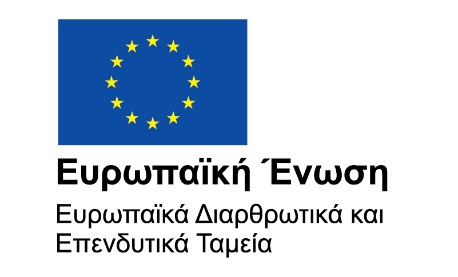 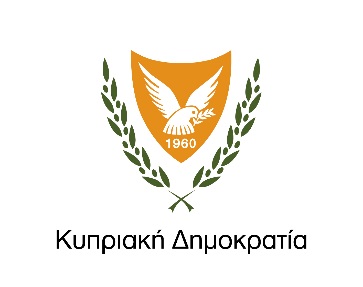 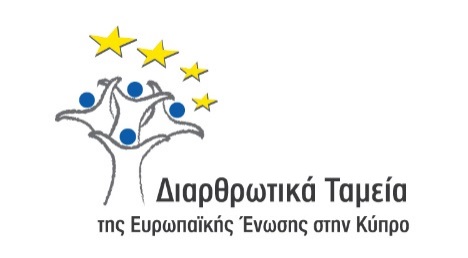 